Liste von Sammler-SignaturenAutor: Georg E. Probst (georgske)Stand: 24.01.2021 - 500 DatensätzeDiese Liste ist ein Verzeichnis von Sammler-Signaturen in alphabetischer Reihenfolge. Dargestellt sind Scans von handschriftlichen Sammlernamen auf Herbaretiketten aus sieben verschiedenen Herbonauten-Missionen des BGBM.Es handelt sich um eine dynamische Liste und befindet sich im Aufbau.Einzelne gesicherte Autographen wurden aus externen Quellen entnommen. Diese sind mit einer Quellenangabe versehen.Lebensdaten und volle Namen der Sammler bzw. Bestimmer wurden, soweit mit einfachen Recherchen auffindbar, u.a. aus verfügbaren Datenbanken im Internet entnommen. Oft waren Daten der Personen nicht ohne Weiteres zu finden. War dies der Fall, wurde das Sammlerdatum des BGBM-Belegs eingetragen (Leg.).Die Länder in denen gesammelt wurde sind ebenfalls aus BGBM-Belegen entnommen, bzw. in manchen Fällen mit Informationen aus dem Internet ergänzt - jedoch ohne Anspruch auf Vollständigkeit!Es handelt es sich hier nicht um verifizierte Autographen der Personen, sondern auch oftmals um die Handschrift von anderen Botanikern, Herbarbesitzern oder Institutsmitarbeiterinnen und -mitarbeiter, die das Etikett beschriftet haben. Deshalb sind bei einigen Sammlern zum Vergleich verschiedene oder ähnliche Handschriften dargestellt.Übernommen wurden alle handschriftlich vermerkten Namen ohne eine Wertung bzw. eine Auswahl zu treffen. Das wäre auch schwierig, bei dieser großen Anzahl von Sammlerinnen und Sammler bzw. Bestimmerinnen und Bestimmer.Anlass für das Anlegen der Liste war, falsche Lesarten von einmal verifizierten Sammlersignaturen zu vermeiden bzw. abzugleichen und korrigieren zu können.Sollten Sie Fragen, Anregungen, Korrekturen bzw. Hinweise zu dieser Liste haben oder zur Ergänzung von Namen und Lebensdaten beitragen können, würden wir uns darüber freuen.Wenden Sie sich dazu gerne an das Herbonauten-Team unter herbonauten@bgbm.org.▪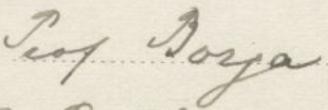 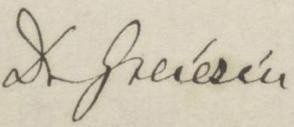 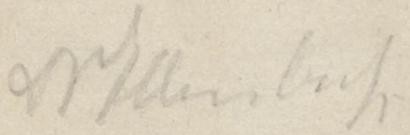 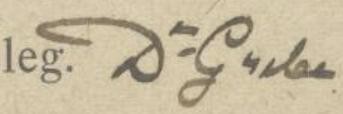 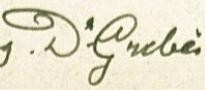 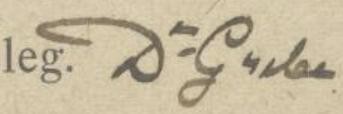 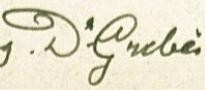 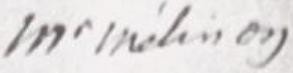 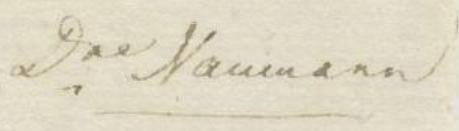 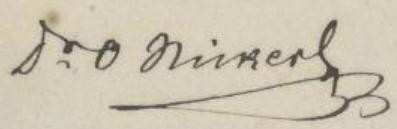 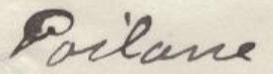 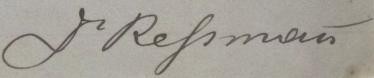 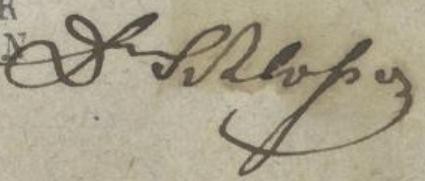 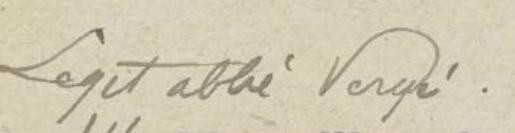 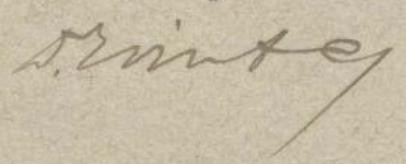 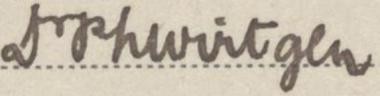 ▪NameDatenLandSignaturLode Théodoor Achten1883-1933Dem. Rep. Kongo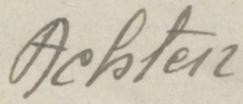 Lujo Adamović1864-1935Serbien Bulgarien Griechenland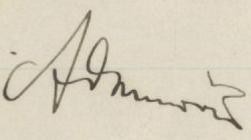 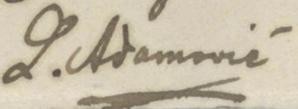 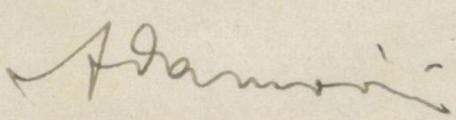 Robert Phillip Adams1939-USA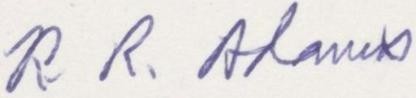 Andreas Alschinger1791-1864Österreich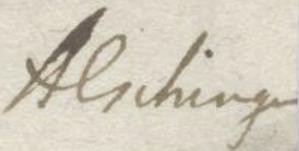 Hans Georg Amsel1905-1999Palästina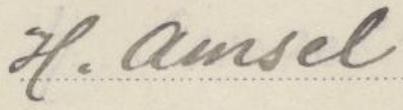 Gerda Jane Hillegonda Amshoff1913-1985Niederlande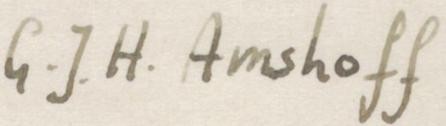 Ch. Henriette AndreasLeg. 1938Chile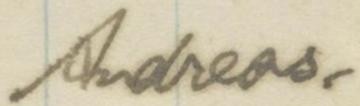 Ph. Aner-ReyLeg. 1897Schweiz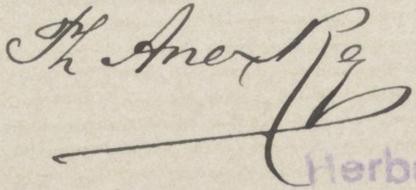 H. AngersteinLeg. 1835Deutschland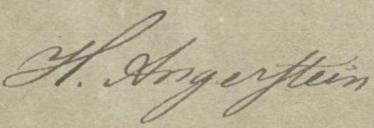 Carl Ansorge1849-1915Deutschland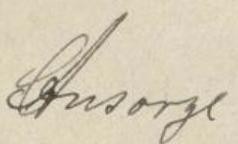 Léon Anthouard1879-1882Frankreich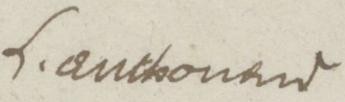 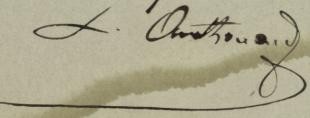 (Père) José Maria Antunes1856-1928Angola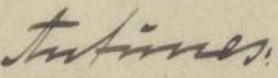 AppelLeg. 1926Kanada USA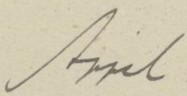 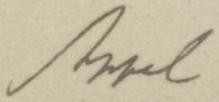 Pier Virgilio Arrigoni1932-Italien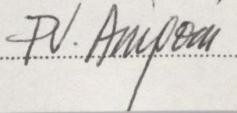 Gustav (Frère) Arsène1867-1938Mexiko USA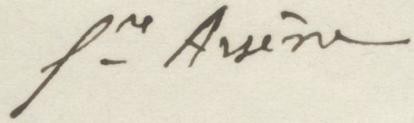 Franz Friedrich Anton Artzt1844-1922Deutschland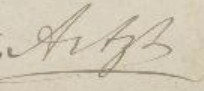 Paul Friedrich August Ascherson1834-1913Polen Deutschland Italien Libyen Ägypten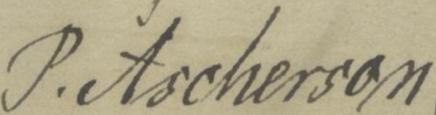 C. AustLeg. 1882Leg. 1887Österreich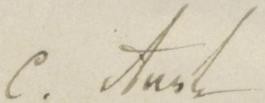 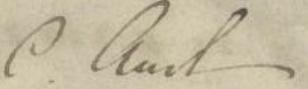 Franz Ewald Theodor Bachmann1850-1937Tschechien Deutschland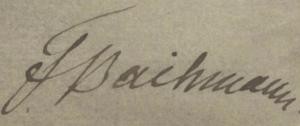 Wilhelm BachusLeg. 1930Deutschland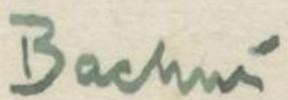 Cornelis Adries Backer1874-1963Indonesien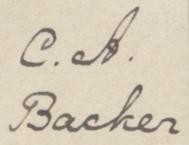 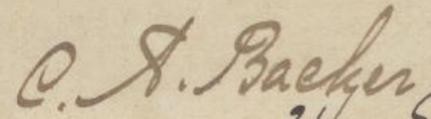 Carl Gabriel Baenitz1837-1913Deutschland Polen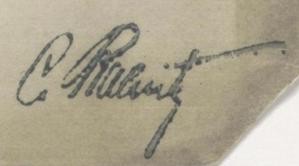 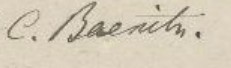 Charles Fuller Baker1872-1927Brasilien USA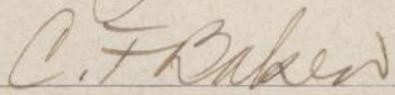 Kevin Balkwill1958-Südafrika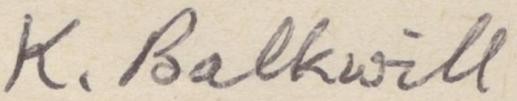 J. I. BarnesLeg. 1972Simbabwe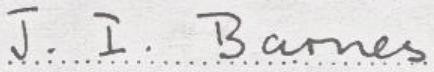 Jozsef Barth1833-1915Ungarn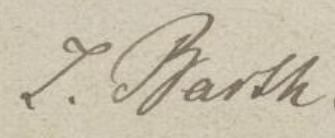 BartiniLeg. 1906Deutschland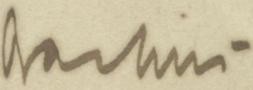 Rudolf Baschant1897-1955Europa (20.000 Ex.)Österreich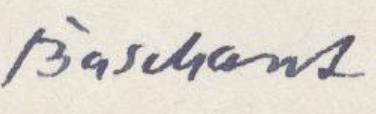 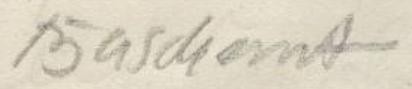 Erwin Baur1875-1933Deutschland Spanien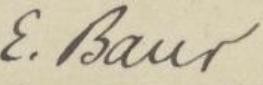 Gunther de Beck (Gunther Beck Ritter von Mannagetta und Lerchenau)1856-1931Österreich Bosnien und Herzegowina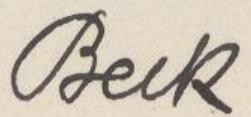 Wilhelm Becker1874-1928Deutschland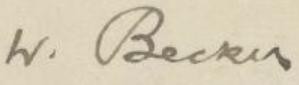 BeckerLeg. 1867Schweiz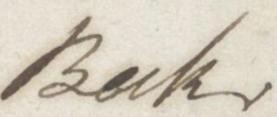 BeckLeg. 1976Bulgarien Russland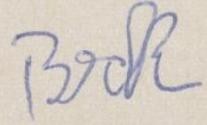 Herbert K. E. Beger1889-1955Deutschland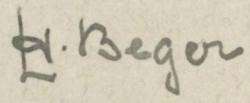 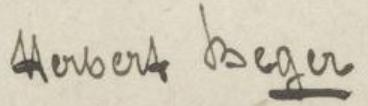 Karl BernauLeg. 1910Leg. 1920Schweiz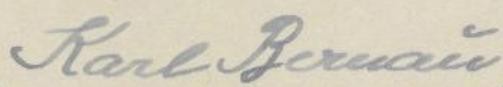 BernhardLeg. 1927Leg. 1928Türkei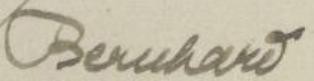 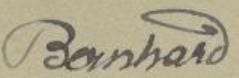 Carlos Bettfreund (Karl Bettfreund)1887-1901Argentinien Paraguay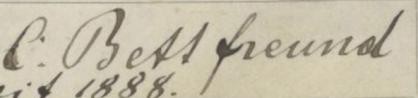 Rudolf Beyer1852-1932Deutschland Italien Schweiz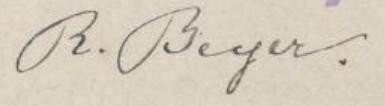 Heinrich Carl Beyrich1796-1834Brasilien Deutschland USA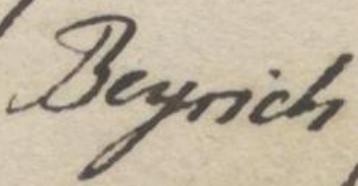 BialuchaLeg. 1955Deutschland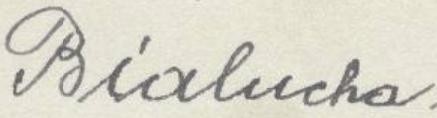 Clarence Bicknell1842-1918Italien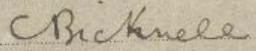 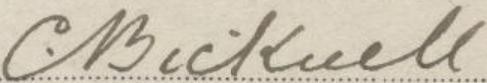 Dominik Bilimek1813-1884Österreich Mexiko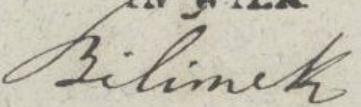 P. BillietLeg. 1882Frankreich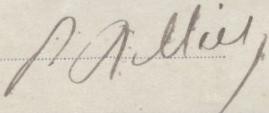 Bronislaw Błocki (Blocki)1857-1919Polen Rumänien Ukraine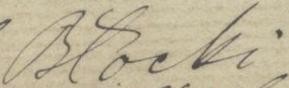 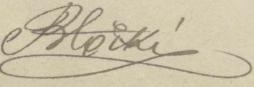 Emanuele Bocchieri1941-Italien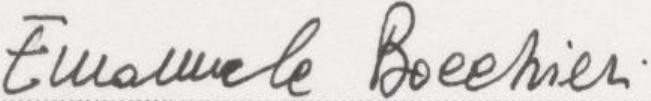 Wilhelm Christoph Bochkoltz1810-1877Deutschland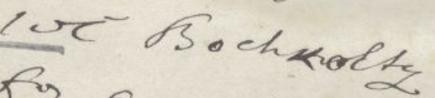 Heinrich BochenekLeg. 1954Österreich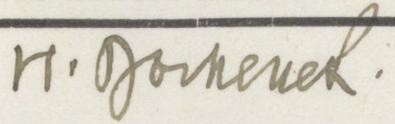 Jacob Gijsbert Boerlage1849-1900Indonesien Niederlande(= Dr. Boerlage)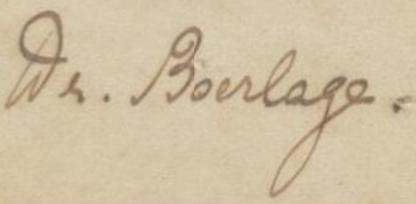 Ernst Friedrich August Boll1817-1868Österreich (=Hb [Herbarium] Boll)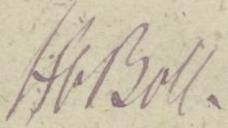 Harry Bolus1834-1911Südafrika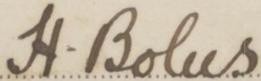 Ludwig Bonte-1935Slowakei Tschechien Deutschland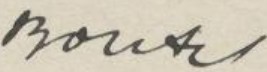 Dr. Vincent de Borbás1844-1905Ungarn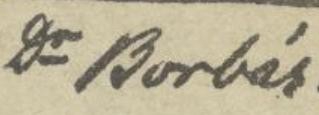 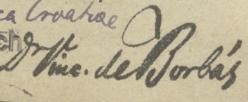 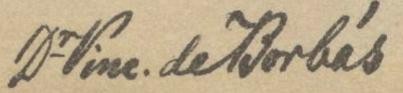 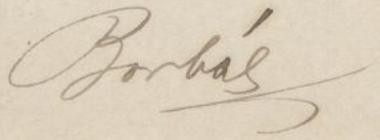 Henri Bordère1825-1889Frankreich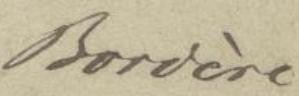 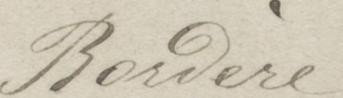 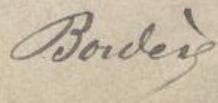 K. BorekLeg. 1903Polen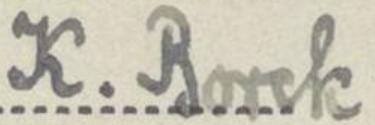 Joseph Friedrich Nicolaus Bornmüller1862-1948Europa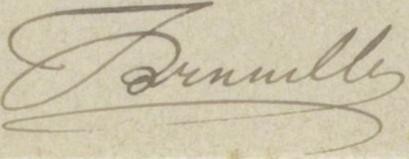 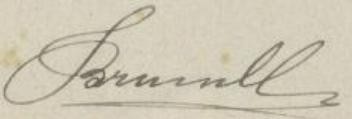 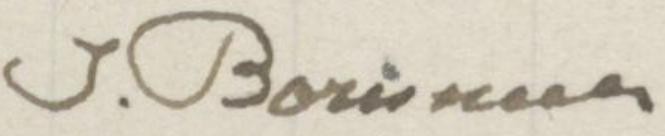 Alexander Borza1887-1971Rumänien(= Prof. Al. Borza)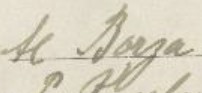 BośmackyLeg. 1858Slowakei Tschechien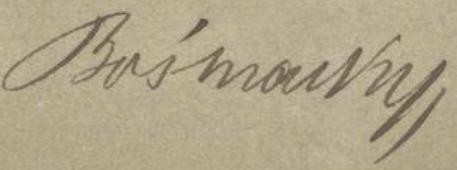 Sigism de BośniackiLeg. 1854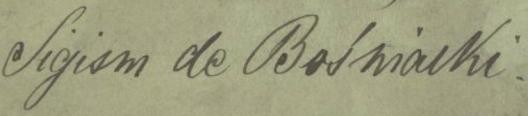 Heinrich Bothe-1942Belarus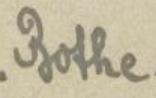 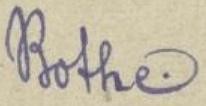 Tanus BotrosLeg. 1910Libanon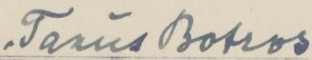 Christian Bötzkes (S. J.)1840-1930Liechtenstein Schweiz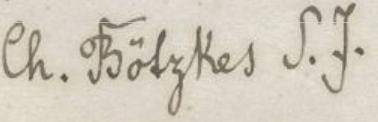 Flavien BrachetLeg. 1900Frankreich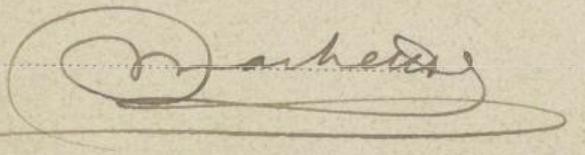 Alexander Curt Brade1881-1971Brasilien Deutschland Costa Rica Brasilien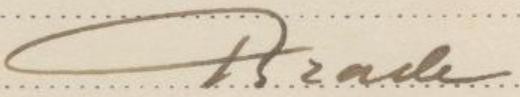 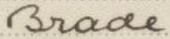 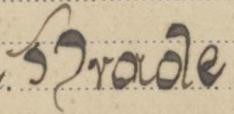 Elise Braig1803-1870Italien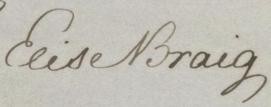 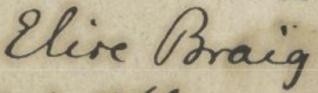 Karel Brančik1842-1915Slowakei Tschechien Ungarn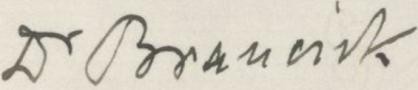 Carl Philipp Johann Georg Braun1870-1935Tansania Deutschland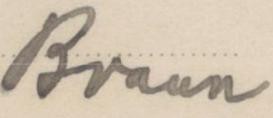 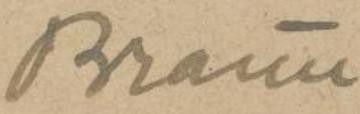 Johann Breidler1828-1913Österreich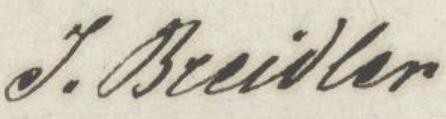 Alfred Breindl-1883Österreich Bosnien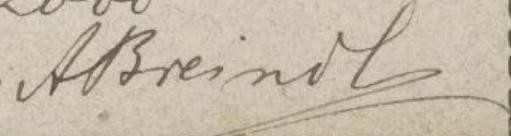 Edouard Francis Brousmiche1850-1920Vietnam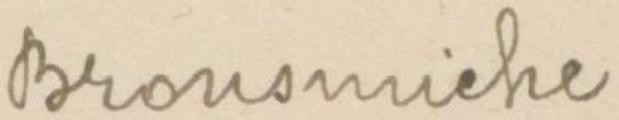 Johannes Nicolaus Buek1736-1812Russland Deutschland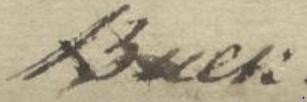 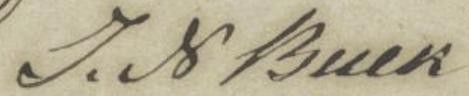 Carl Otto Bulnheim1820-1865Schweiz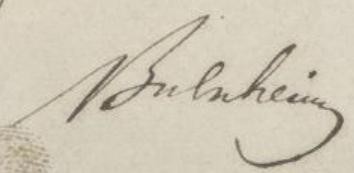 H. A. B. Bünnemeijer (Bünnemeyer, Bunnemeyer)1890-1954Indonesien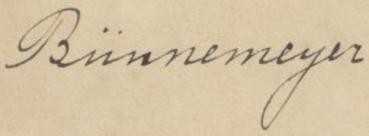 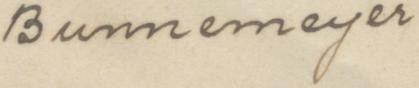 H. U. BurkhardtLeg. 1911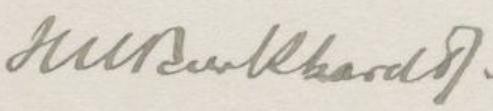 Maximilian Karl Ewald Burret1883-1964Deutschland Italien Brasilien Indonesien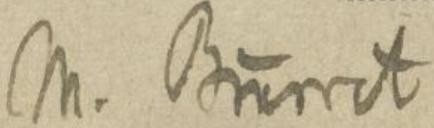 Moritz Büsgen1858-1912Kamerun Togo Deutschland Indonesien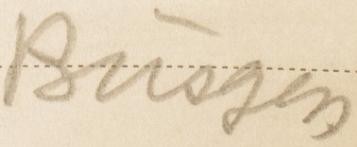 Walter Carl Otto Busse1868-1933Deutschland Tansania Indonesien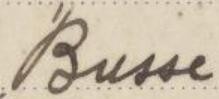 George Dexter Butler1850-1910USA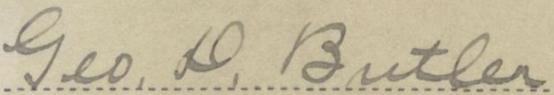 Juan Cadevall y Diars1846-1921Spanien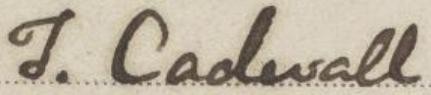 Arnoldo Cantani1837-1893Tschechien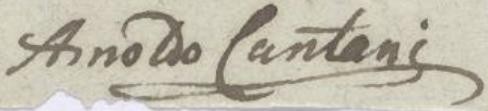 Martín Cárdenas1899-1973Bolivien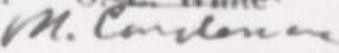 Antoine Cariot1820-1883Frankreich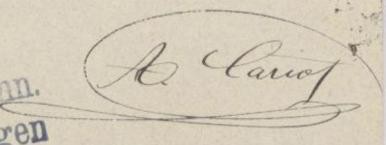 František Celerýn (F. X. Celerin)1824-1892Tschechien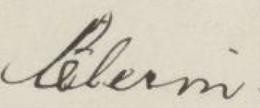 Jean-Frédéric Chaillet1747-1839Schweiz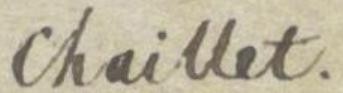 J. ChaixLeg. 1883Frankreich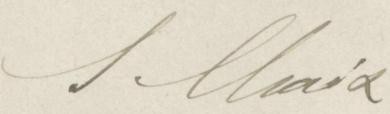 Dominique Champluvier1953-Belgien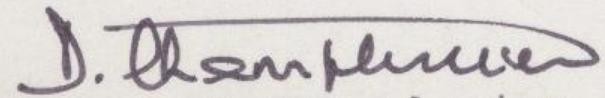 Louis Pierre Désiré Chevallier1852-1938Frankreich Algerien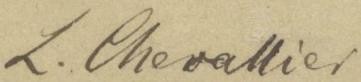 Charles Baron Clarke1832-1906Indien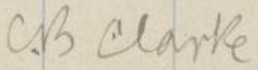 Ora Melvin Clark1889-1952USA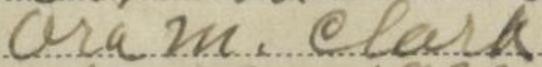 D. H. M. ClarkLeg. 1964Simbabwe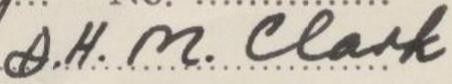 Mary Strong Clemens1873-1968Papua- Neuguinea Philippinen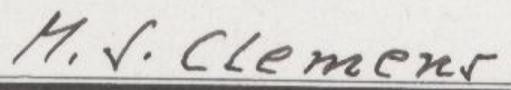 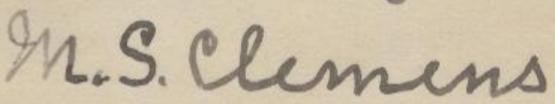 Albert CohrsLeg. 1937Mazedonien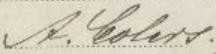 Hans Joachim Conert1929-Deutschland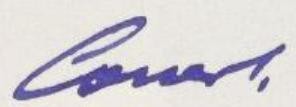 Joseph Léon Emile Conill1872-1944Frankreich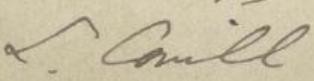 Ernest Staint-Charles Cosson1819-1889Frankreich Algerien Italien Marokko Tunesien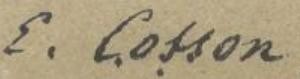 Elizabeth Jill Cowley1940-Brunei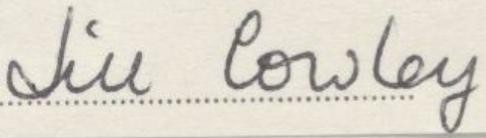 CrecescuLeg. 1882Rumänien(= Dr. Crecescu)(Janos) Johann von Csató1833-1913Rumänien Ungarn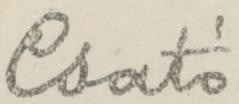 James Downer Culbertson1882-USA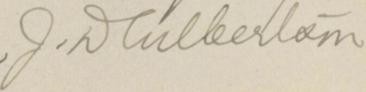 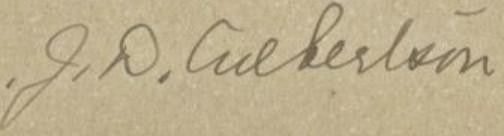 V. ČurčićLeg. 1900Bosnien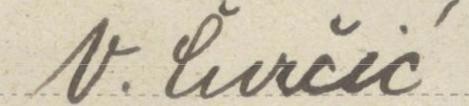 C. DahmLeg. 1892Kroatien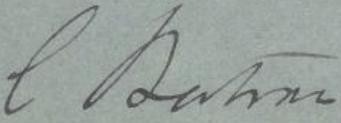 Jürgen Damboldt1937-1978Bulgarien Deutschland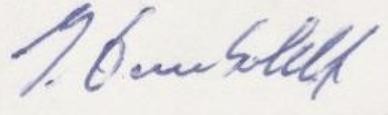 Albert Deflers1841-1921Yemen Frankreich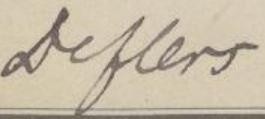 Hermann Degenkolb1843-Schweiz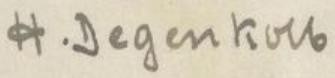 A. de Degen1866-1934Ungarn Bosnien und Herzegowina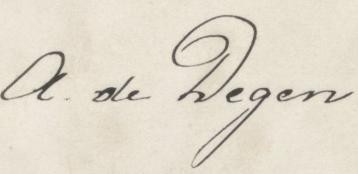 Jean-Marie Delavay1834-1895China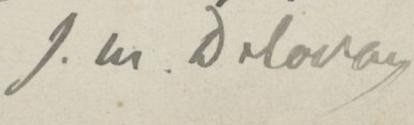 Volkmar Denckmann1905-1979Deutschland Frankreich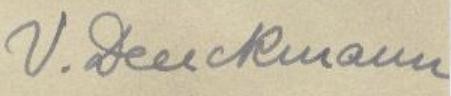 Georges DesplantesLeg. 1933Frankreich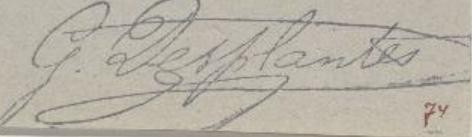 M. M. DhetchuviDet. 1996Angola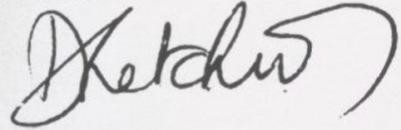 Alois Dichtl (S. J.)1841-1915Österreich(= Al. Dichtl S.J.)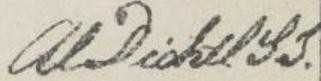 Wolf Bernhard Dickoré1959-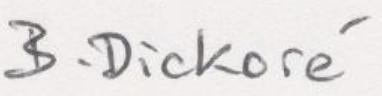 Max Julius Dinklage1864-1935Liberia Kamerun Guinea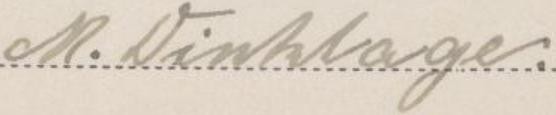 Moritz Kurt Dinter1868-1945Schweiz Deutschland Namibia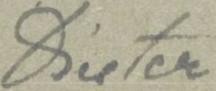 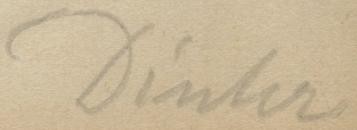 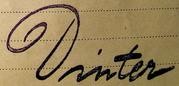 Georg Dolliner1794-1872Österreich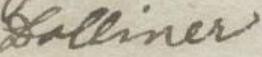 Ignaz Dörfler1866-1950Österreich Griechenland Türkei Albanien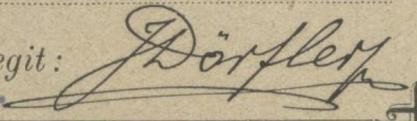 L. DoroćzuLeg. 1911Rumänien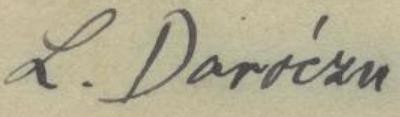 M. DrudeLeg. 1889Italien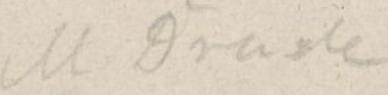 James Drummond1784-1863Australien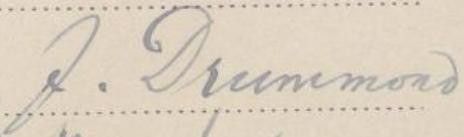 Adolpho Ducke1876-1959Brasilien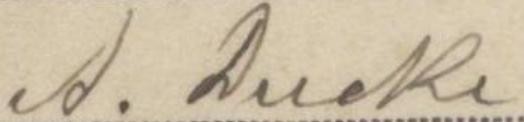 Ruprecht Peter Georg Düll (Co-Leg.: Irene Düll)1931-2014Bulgarien Deutschland Kanada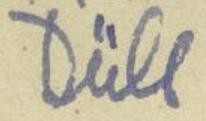 Heinrich Franz Alexander von Eggers1844-1903Dänemark Italien Antillen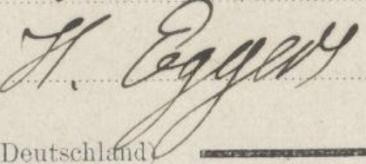 Hans EllenbeckLeg. 1901Äthiopien(= Dr. Ellenbeck)Theodor Engelbrecht1813-1892Österreich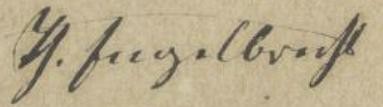 Victor Josef Karl Engelhardt1866-1944Österreich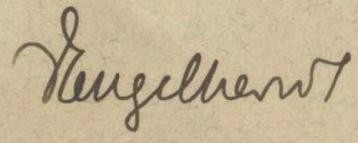 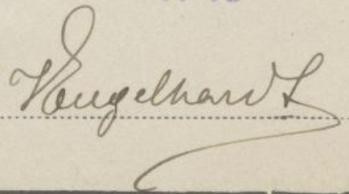 Nicolas Stanislas des Étangs1801-1876Frankreich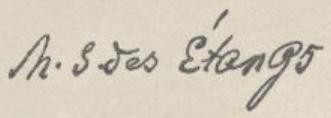 (Père) EugèneLeg. 1877Frankreich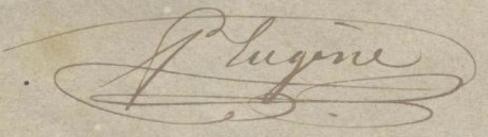 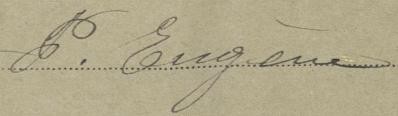 C. EverardLeg. 1959Dem. Rep. Kongo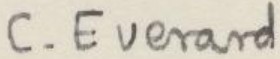 Robert Bruce Faden1942-USACosta Rica IndienSri Lanka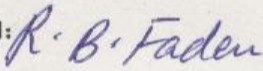 FaulknerLeg. 1955Tansania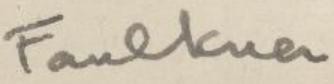 Alphonse Faure1865-1958Algerien Frankreich Marokko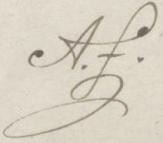 Louis Favrat1827-1893Schweiz Italien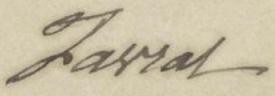 F. FettweisLeg. 1926Deutschland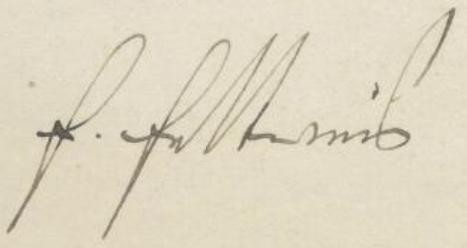 Otto Albert Fiedler1880-ca.1980Deutschland Österreich Frankreich Italien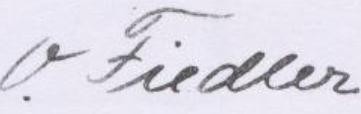 Carl Fisch1859-Deutschland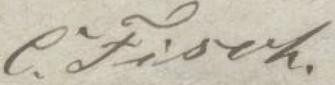 FleischerTürkei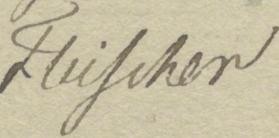 Jan-Peter Frahm1945-2014Deutschland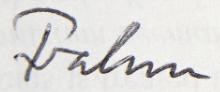 Michael Funk1819-1902Spanien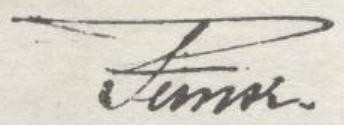 Joachim Karl Freiherr von Fürstenwärther1809-1870Österreich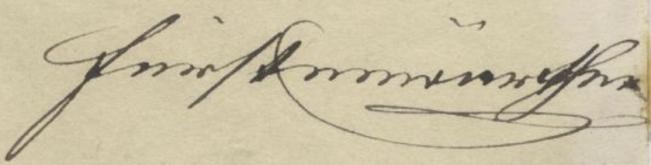 Johann Michael Fuss1814-1883Österreich Rumänien(= legit Fuss)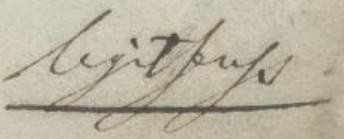 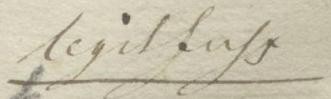 Mihaly Futó1882-1929Ungarn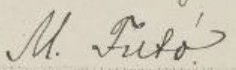 GaalUngarn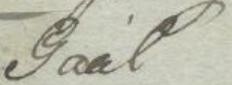 Eleonora Tsolakovna Gabrielian1929-Armenien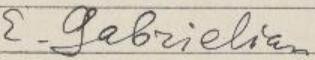 GalissierLeg. 1888Frankreich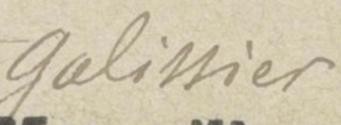 George Gardner1812-1849Brasilien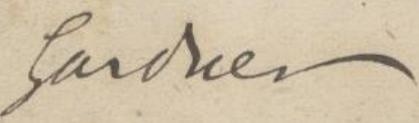 Charles Gaudichaud- Beaupré1789-1854Brasilien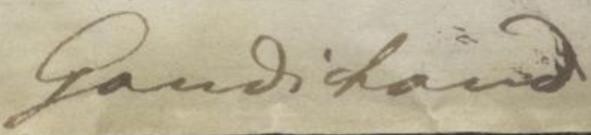 G. Gautier1841-1911Frankreich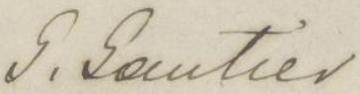 J. GebhardtLeg. 1953Deutschland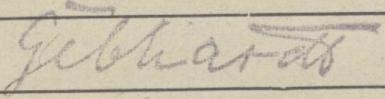 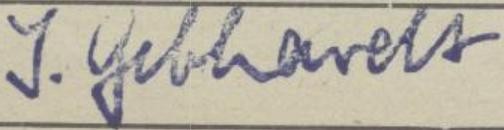 GeißlerLeg. 1893Deutschland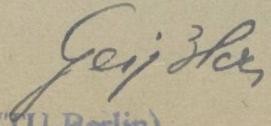 Julius Gerhardt1827-1912Deutschland Polen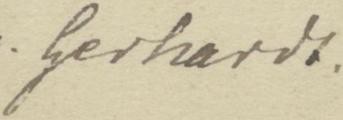 Henry Gillman1833-1915Kanada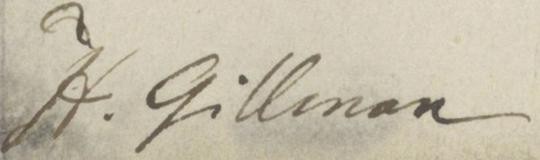 F. GiovanelliItalien Österreich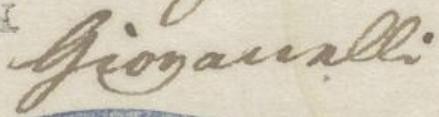 Anna GiselssonLeg. 1902Schweden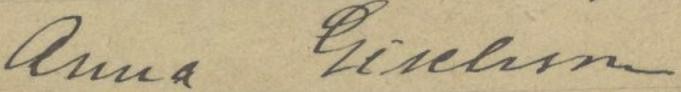 GlastienLeg. 1873Frankreich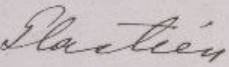 Auguste Francois Marie Glaziou1828-1906Brasilien Frankreich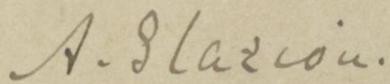 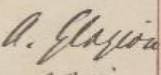 Jan Willem Christiaan Goethart (1866-1938)Johannes (Jan) Theodoor Henrard (1881-1974)Det.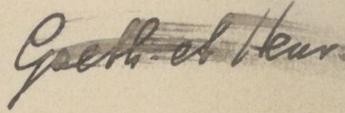 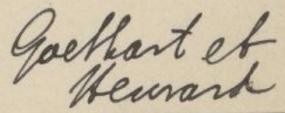 Jan Willem Christiaan Goethart1866-1938Brasilien(= JWC Goethart)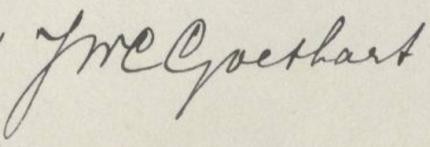 Johann Golenz1833-1902Deutschland Polen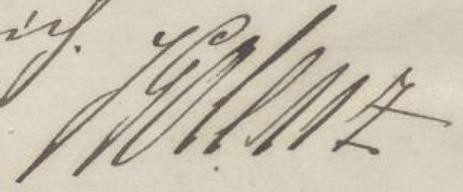 Rudolph Görz1879-1935Türkei Deutschland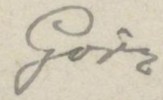 Graebner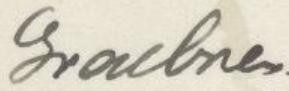 Carl Grebe1852-1922Deutschland Ukraine Schweiz(= Dr. Grebe)Dimitrie Grecescu1841-1910Rumänien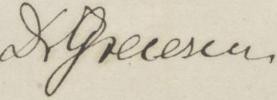 Paul Julius Gremblich1851-1905Österreich Deutschland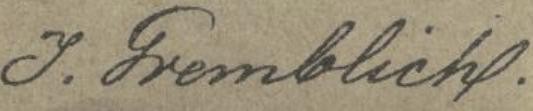 Jean Charles Marie Grenier1808-1875Frankreich Spanien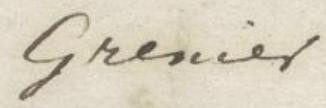 Alexander Alfonsovich Grossheim1888-1948Georgien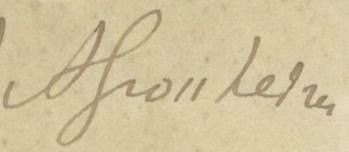 Rudolf GroßLeg. 1902Polen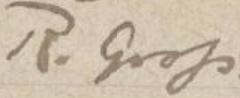 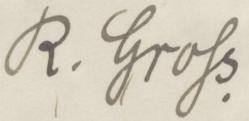 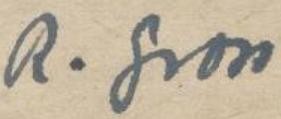 M. GroteLeg. 1911Tansania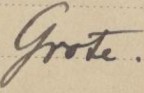 Evan Rhuvon Guest1902-1992Irak Malaysia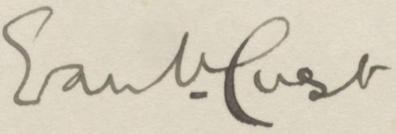 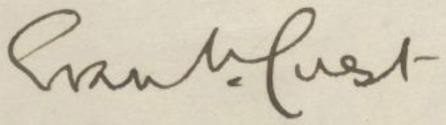 H. Gysperger de Roulet-1927Frankreich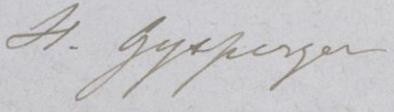 Isolde HagemannDet.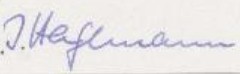 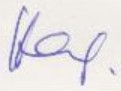 August Hermann Hahne1873-1942Deutschland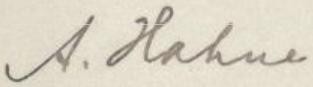 Madjit Ismail Hakki1934-Det.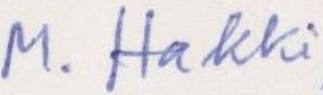 Madjit Ismail Hakki (1934-) et Beat Ernst Leuenberger (1946-2010)Det.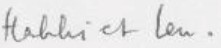 Eugène de Halácsy1842-1913Österreich Griechenland Ungarn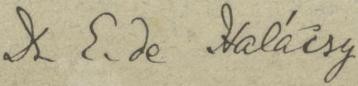 (= Dr. Eugène de Halácsy)A. H. HallenslebenGartenarchitekt in KönigsbergLeg. 1881Polen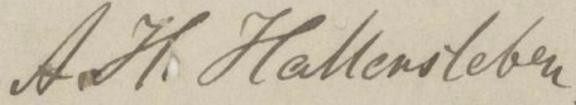 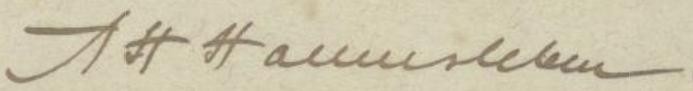 HansLeg. 1868Tschechien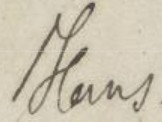 H. HaseLeg. 1959Deutschland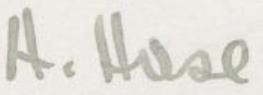 HatzLeg. 1877Deutschland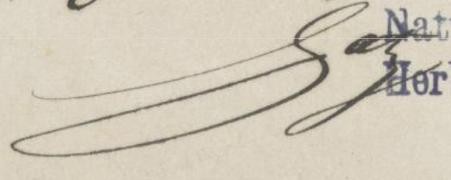 Franz von Hausmann zu Stetten(Baris (Baron) Hausmann)1810-1878Österreich Italien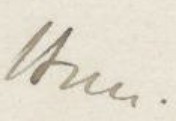 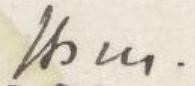 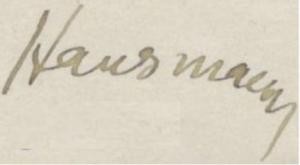 Heinrich Carl Haussknecht1838-1903Deutschland Schweiz Österreich Griechenland u.a.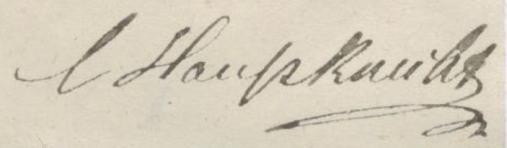 K. HeilandLeg. 1889Deutschland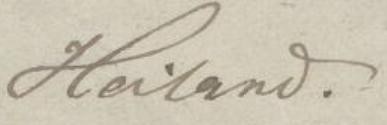 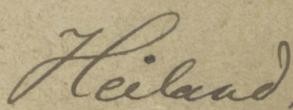 G. HeilandLeg. 1896Deutschland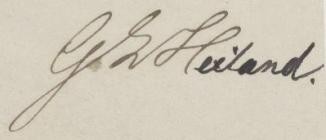 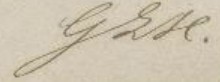 M. HeitzLeg. 1935Gabun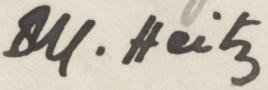 HellmannLeg. 1893Polen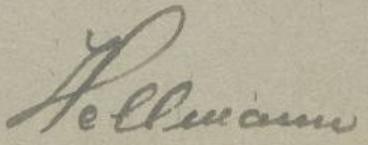 Paul Christoph Hennings1841-1908Deutschland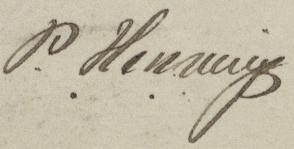 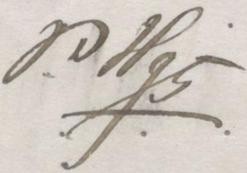 HenryLeg. 1934Österreich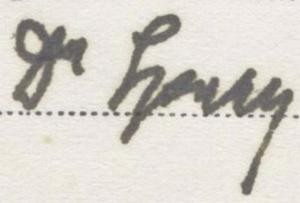 Heman Adolf Van HermannLeg. 1903Kuba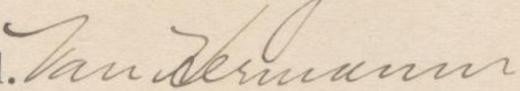 Johannes Harry Herold1887-1984Tschechien Litauen Deutschland Belgien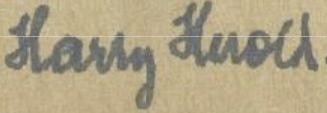 Janos (Johann) Heuffel1800-1857Ungarn Rumänien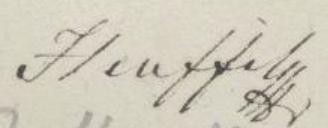 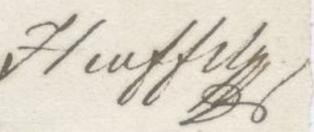 Georg Hans Emmo Wolfgang Hieronymus1846-1921Deutschland Österreich Argentinien Brasilien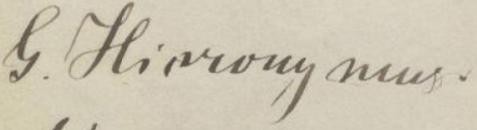 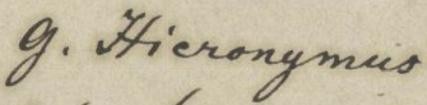 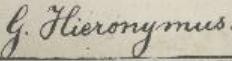 Georg Hinterhuber1768-1850Österreich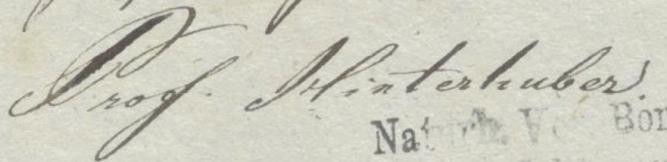 (= Prof. Hinterhuber)Wilhelm HoffmannLeg. 1867Polen Tschechien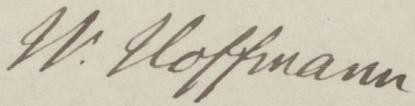 HofmannItalien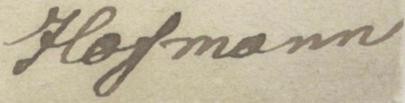 Rudolph Friedrich Hohenacker1798-1874Spanien Deutschland Russland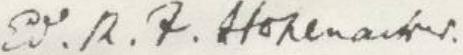 Dieter HönerDet.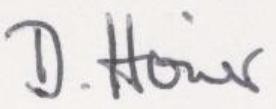 David Heinrich Hoppe1760-1846Deutschland Österreich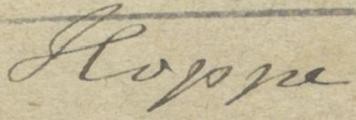 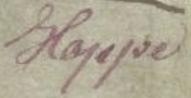 Christian Friedrich Hornschuch1793-1850Deutschland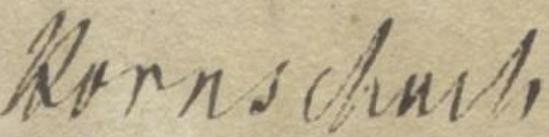 Enayet HossainDet. 1970(Türkei)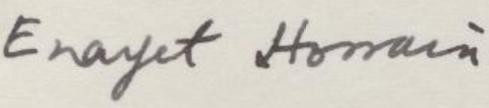 Boleslaw B. Hryniewiecki1875-1963Russland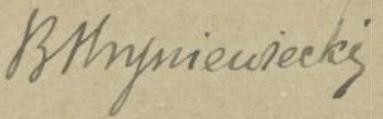 Joseph Hubeny1830-1843Ungarn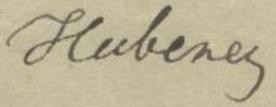 J. F. HughesLeg. 1951Tansania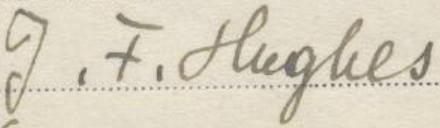 Auguste Huguenin1780-1860Algerien Frankreich Italien Schweiz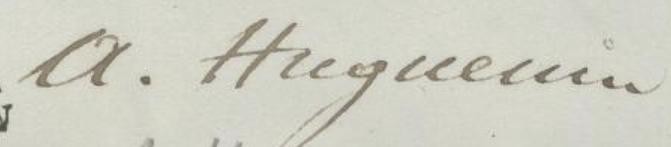 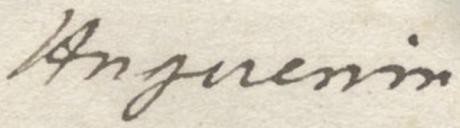 Jean-Henri (H.) Humbert1887-1967Madagaskar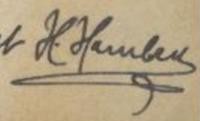 Rupert Huter1834-1919Italien Österreich Ungarn Spanien Frankreich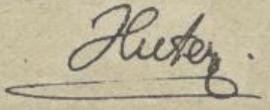 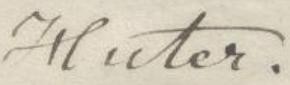 (?)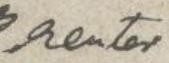 Pierre Francois Albert Irat1821-Frankreich Deutschland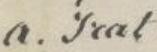 P. H. IrwinLeg. 1951Kenia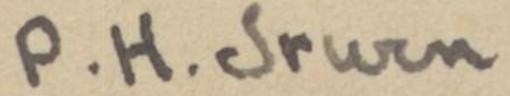 Arvar IsbergLeg. 1898Schweden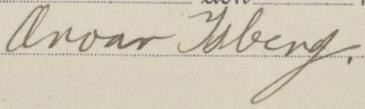 Markus Freiherr v. Jabornegg1837-1910Kroatien Österreich Ungarn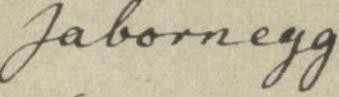 J. K. JacksonLeg. 1953Sudan Irak Türkei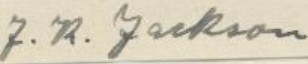 G. JagnowLeg. 1942Deutschland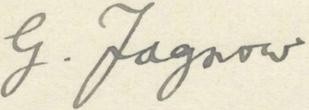 U. JäthLeg. 1987Griechenland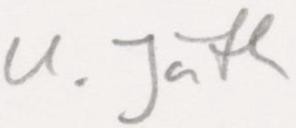 C. JensenLeg. 1880Dänemark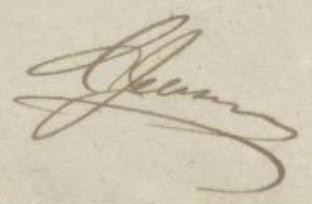 Carlos JungeLeg. 1932Chile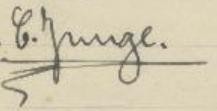 C. JürgensLeg. 1906-1921Brasilien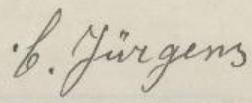 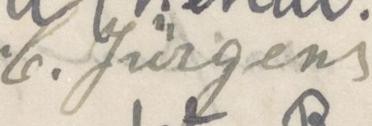 Josefine Kablik1787-1863Tschechien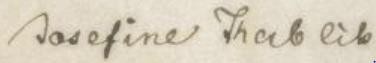 Cíntia KameyamaDet. 1995Leg. 1995Argentinien Brasilien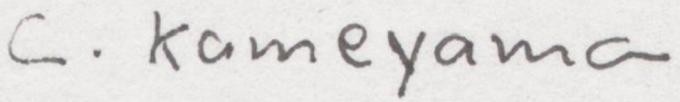 Franz Kappel? -1909Österreich Deutschland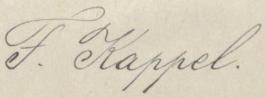 G. A. KayserLeg. 1845Rumänien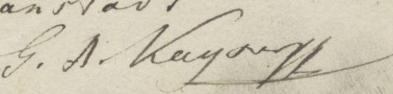 Karl Keck1825-1894Österreich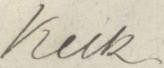 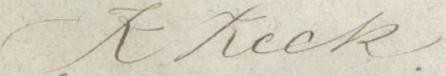 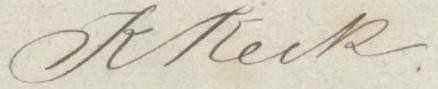 Harald KehlLeg. 1979Türkei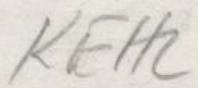 Anton Joseph Kerner von Marilaun1831-1898Ungarn Österreich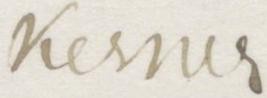 Arthur Francis G. Kerr1877-1942Thailand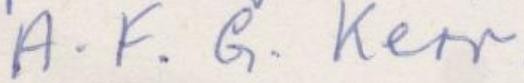 Norbert Kilian1957-Kap Verde Deutschland Jemen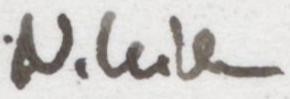 Eduard Killias1829-1891Schweiz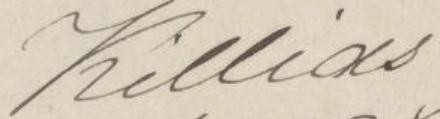 KirchheimLeg. 1915Tansania(Handschrift von Albert Peter!)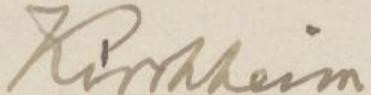 (Révérend Père) Théophile-Joseph Klaine1842-1911Gabun Kamerun Kongo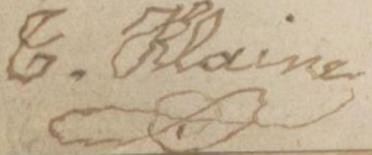 Heinrich Klene (S. J.)1845-1922Österreich (= H Klene S. J.)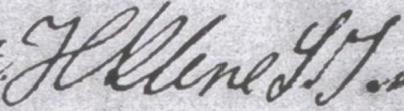 Joseph Friedrich Knaf1801-1865Tschechien (Dr. Knaf)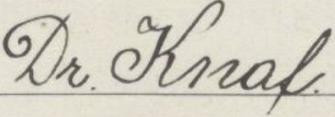 Karl Koch1875-1964Deutschland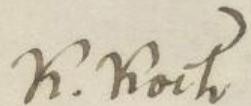 St. KocsisRumänien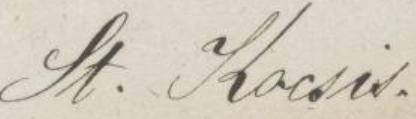 René Koehler1860-1931Frankreich Schweiz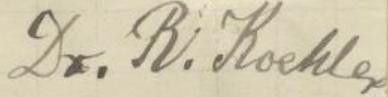 KonczakLeg. 1993Deutschland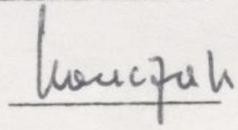 Carl Köppel1848-1926Deutschland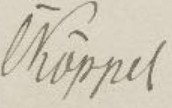 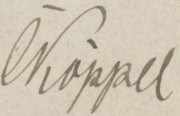 Carl (Karl) Georg Theodor Kotschy1813-1866Österreich Tschechien Griechenland Türkei ÄgyptenIrak IranPakistan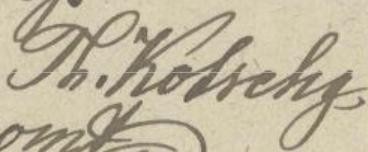 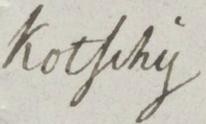 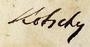 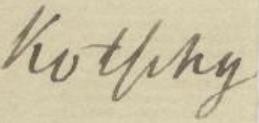 Franz Krašan1840-1907Österreich Ungarn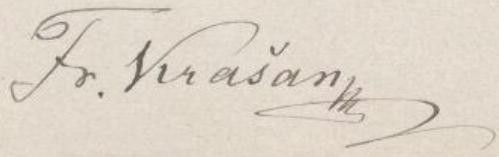 Stanislaus Friedrich Arthur Krause1851-1920USAKroatien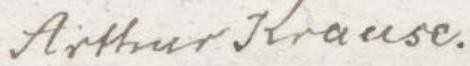 Ernst Hans Ludwig Krause1859-1942Deutschland Dänemark Dominica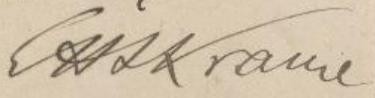 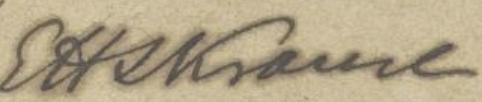 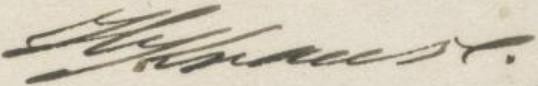 Pauline KristofLeg. 1869Österreich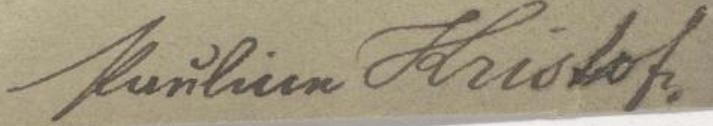 E. Krummel-1890Deutschland Frankreich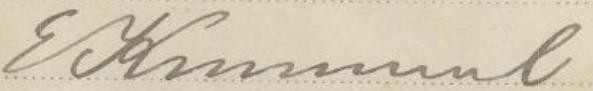 KrupkeLeg. 1855Polen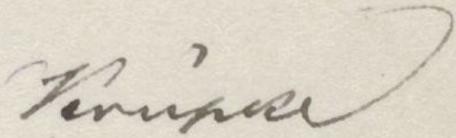 A. KubathLeg. 1866Polen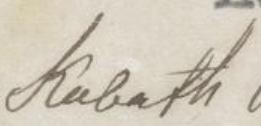 KuhnertLeg. 1865Polen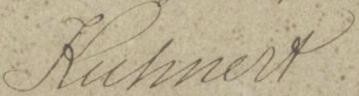 Günther W. H. Kunkel1928-2007Liberia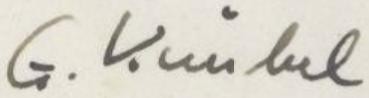 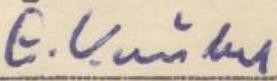 LackowitzLeg. 1860Deutschland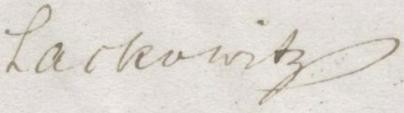 LacroixLeg. 1879Frankreich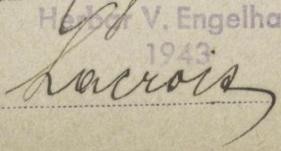 Johann Conrad Laffon1801-1882Schweiz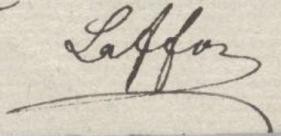 W. LambertLeg. 1897Frankreich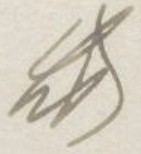 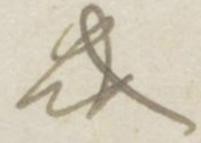 (H.) Jürgen LangeLeg. 1964Leg. 1966Nepal Deutschland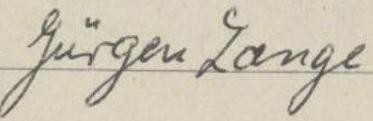 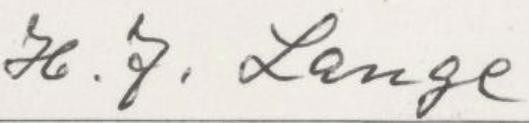 T. Lankots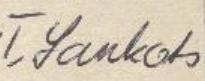 Heinrich Laus1872-1941Österreich Jugoslawien Tschechien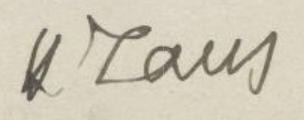 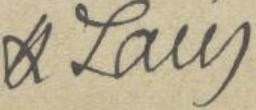 LayenburgLeg. 1894Slowenien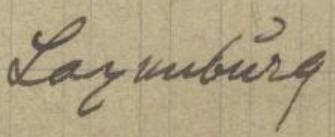 Jean-Paul Antoine Lebrun1906-1985Dem. Rep. Kongo Ruanda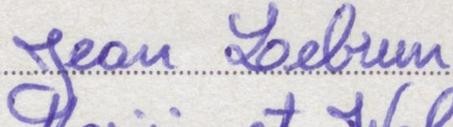 Willibald Lechler1814-1856Österreich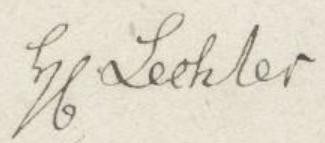 Carl Friedrich von Ledebour1785-1851Ukraine Russland Deutschland Schweden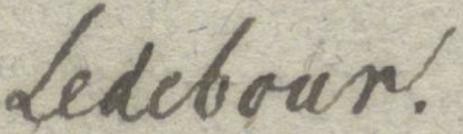 Joseph Baron von Leithner1809-Österreich Ungarn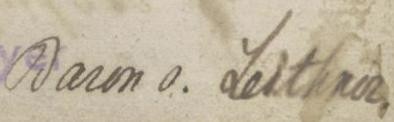 Geza Lengyel1884-1965Rumänien Ungarn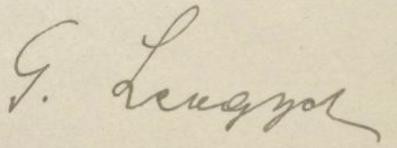 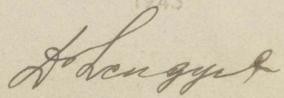 Jules Francois Lerch1818-1896Schweiz(=Dr Lerch)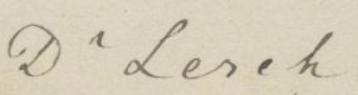 Beat Ernst Leuenberger1946-2010Det.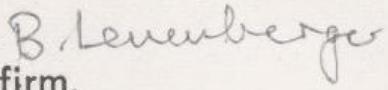 John Lewis1921-Det.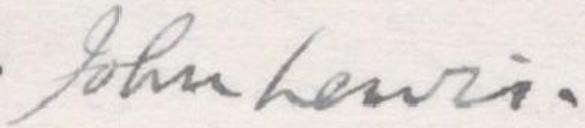 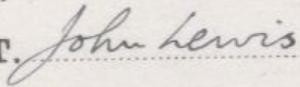 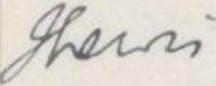 F. LiegertLeg. 1887Polen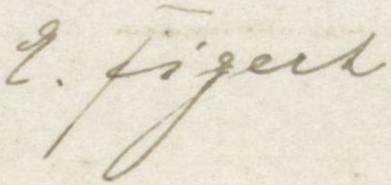 Karl Gustav Limpricht1834-1902Polen Deutschland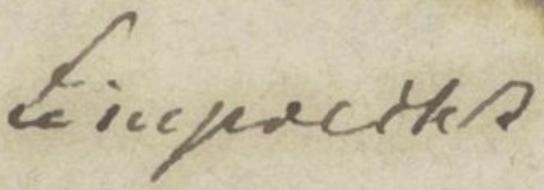 Hugo Lindemuth1846-1908Deutschland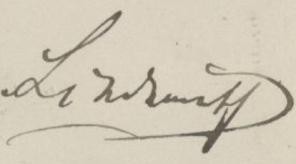 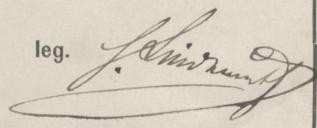 Otto v. Linstow1872-1929Deutschland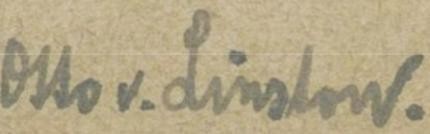 J. M. Lock1942-Det.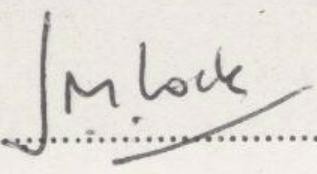 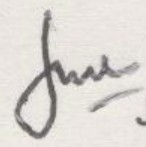 Ludwig Eduard Theodor Loesener1865-1941Deutschland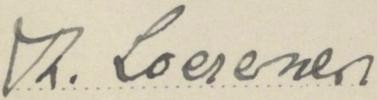 August Loher1874-1930Philippinen Madagaskar Deutschland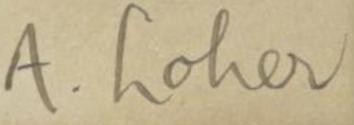 J. LohmeyerLeg. 1896Deutschland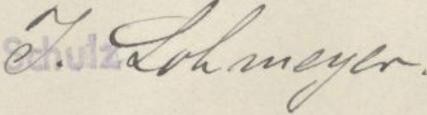 Jean LouisLeg. 1937Leg. 1938Dem. Rep. Kongo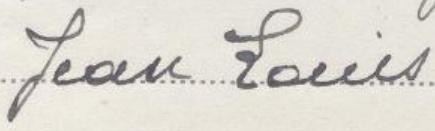  (= Dr. Jean Lois)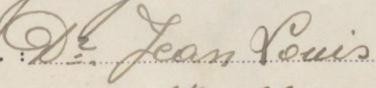 Henri Loret1811-1888Frankreich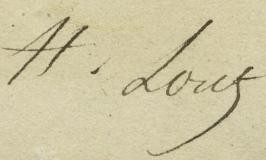 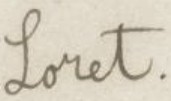 Paul Günther Lorentz1835-1881Argentinien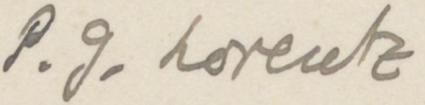 Alfred Ludwig1879-1964Schweiz Deutschland (= Dr. A. Ludwig)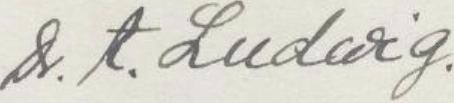 Hiltje Maas-van de Kamer1941-Det.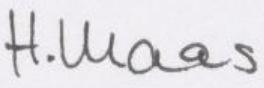 Thomas Douglas Maitland1885-1976Kamerun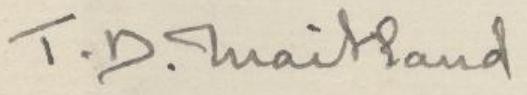 Gustaf Oskar Andersson Malme1864-1937Schweden Brasilien Uruguay Argentinien Paraguay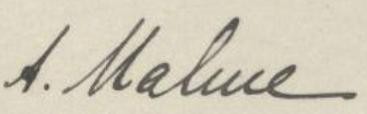 Wenzeslaus Blasius Mann1799-1839Österreich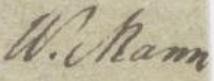 Joseph MansbarthLeg. 1852Österreich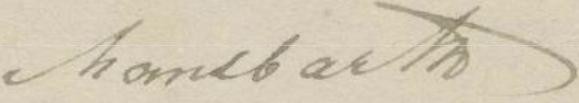 Alexandre Lucien Marie Marcailhou d'Ayméric1839-1897Frankreich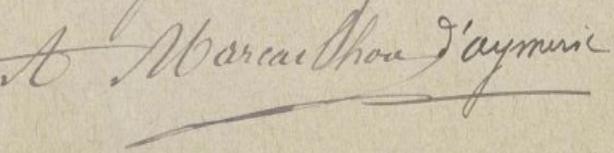 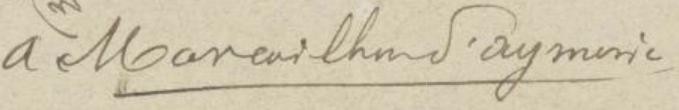 Carlo de Marchesetti1850-1926Kroatien Italien Österreich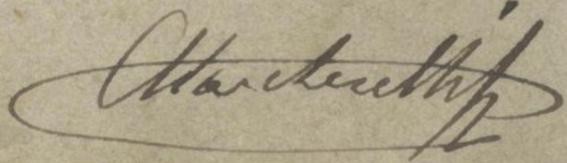 Friedrich Markgraf1897-1987Deutschland Türkei Albanien Argentinien Brasilien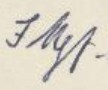 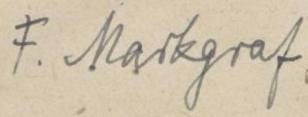 Carl Friedrich Philipp von Martius1794-1868Brasilien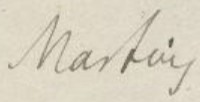 Johannes Mattfeld1895-1951Österreich Deutschland Bulgarien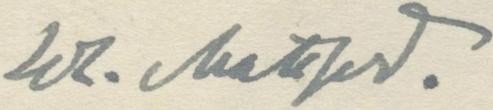 (= Joh. Mattfeld)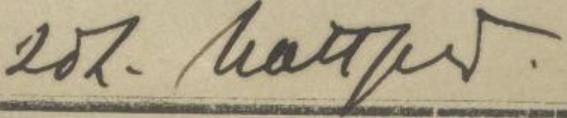 Ursula MatthäsDet.Deutschland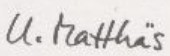 Lucinda A. McDade1953-USA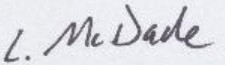 S. MedwiedewLeg. 1901Armenien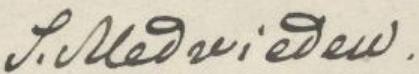 Adrianus Dirk Jacob Meeuse1914-2010Südafrika Niederlande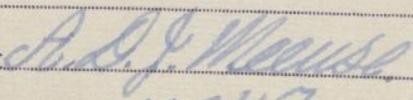 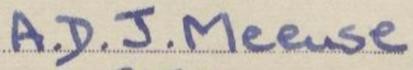 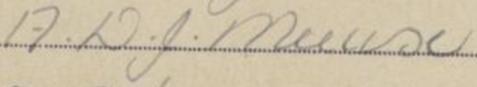 Eugène M. Mélinon1821-1879Französisch- Guyana(= M. Mélinon)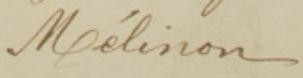 Renato de Mello-Silva1961-Brasilien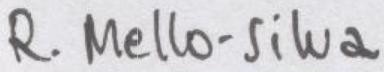 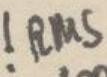 MeltzbachLeg. 1872Polen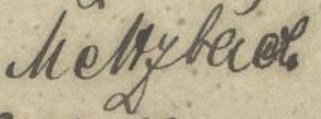 László Menyhárth (S. J.)1849-1899Österreich Ungarn Südafrika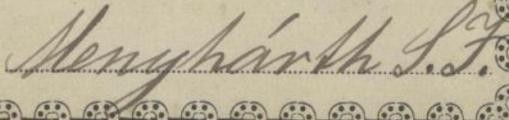 D. MeyerLeg. 1947Deutschland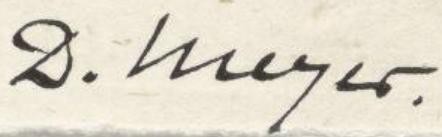 Mathias Mielichhofer1772-1847Österreich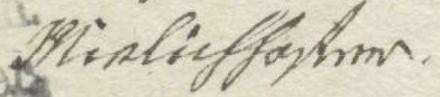 R. MierichLeg. 1866Slowenien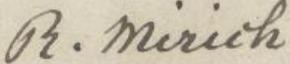 Johannes Mildbraed1879-1954Deutschland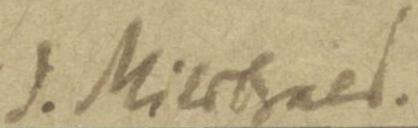 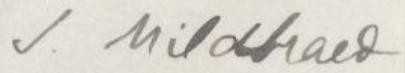 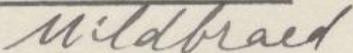 Edgar Wolston Bertram Handsley Milne-Redhead1906-1996Angola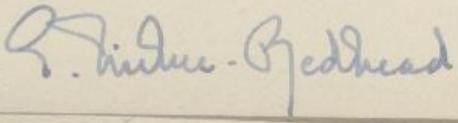 MoenLeg. 1871Französisch- Guayana Surinam (= Dr. Moen)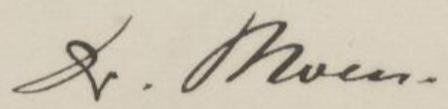 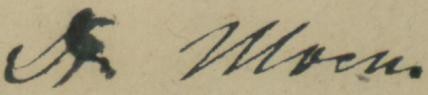 Antonio Mori1847-1902Italien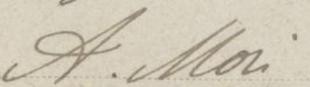 Friedrich Morton1890-1969Österreich Äthiopien (= Fr. Morton) (= Dr. Friedrich Morton)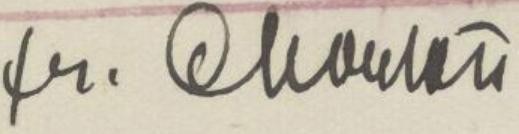 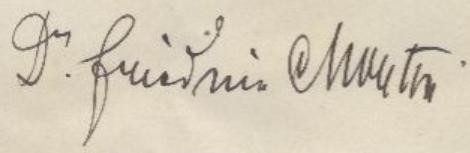 D. E. MüllerSchweiz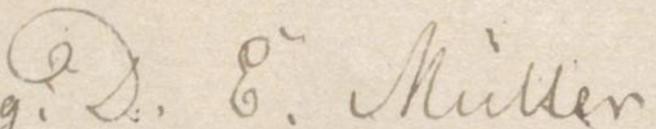 Karl MüllenhoffLeg. 1864Deutschland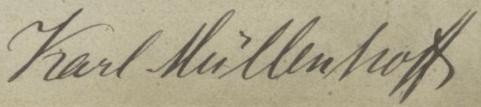 Richard Paget Murray1842-1908Portugal Kanarische Inseln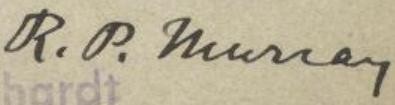 Josef Murr1864-1932Österreich Italien Schweiz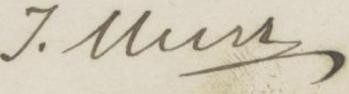 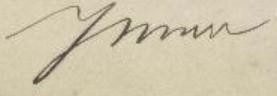 A. NaegeléLeg. 1958Mauretanien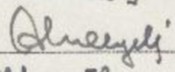 C. Wilhelm August Nagel (Irrtümlich: Nagler)Leg. 1858Indonesien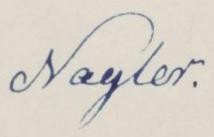 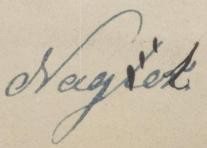 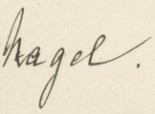 NaumannLeg. 1817= Dr. Naumann)NaumannLeg. 1870Japan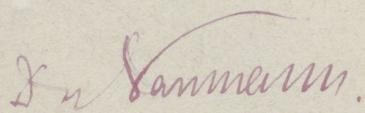 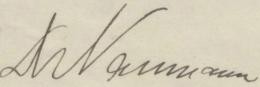 W. NaunheimLeg. 1853Schweiz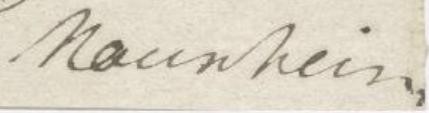 Anush NersesyanDet. Armenien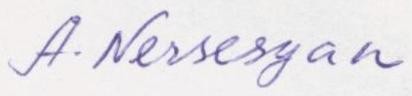 Otokar Nickerl1838-1920Tschechien Österreich(= Dr. O. Nickerl)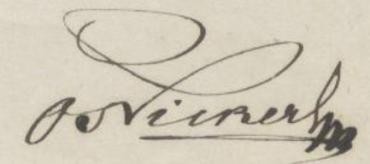 John (Johannes Werner Theodor) Nietner1828-1874Sri Lanka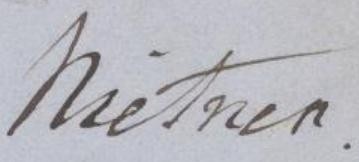 Nils Herman Nilsson-Ehle1873-1949Russland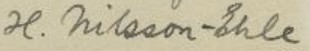 Tor Nitzelius1914-1999Schweden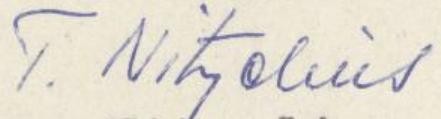 Ilse von Nolde1889-1970Angola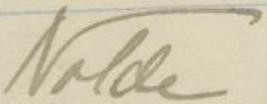 Erasmus Julius Nyárády1881-1966Rumänien Ungarn Tschechien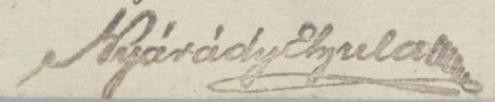 NymanLeg. 1851Deutschland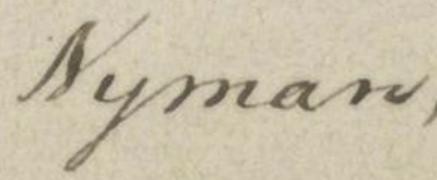 K. Önike (Oenike)Leg. 1850Deutschland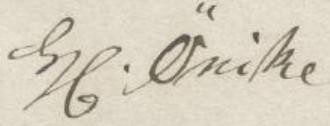 Peter Olsson1833-1906Schweden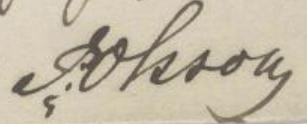 Theodhoros Georgios Orphanides1817-1886Griechenland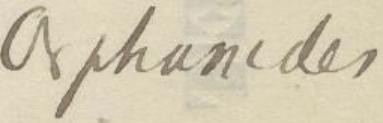 [Franz] OstermeyerLeg. 1882Leg. 1884Österreich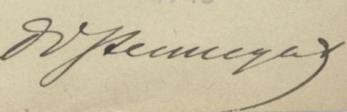 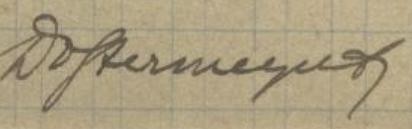  (= Dr. Ostermeyer)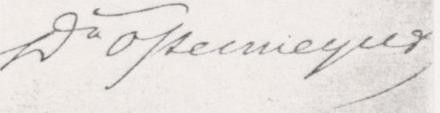 David Pacher1816-1902Österreich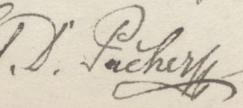 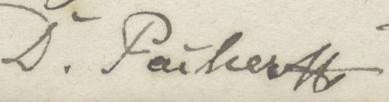 Elmore Palmer1839-1909USA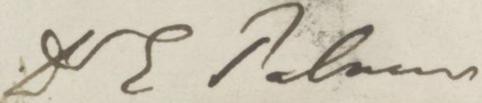 Wilhelm PankninLeg. 1933Deutschland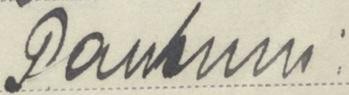 Panajom P. Panov1932-Bulgarien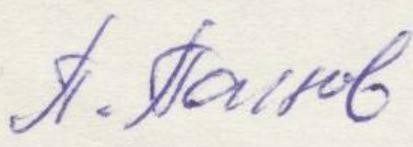 Otto Karl Siegfried Passarge1867-1958Venezuela Algerien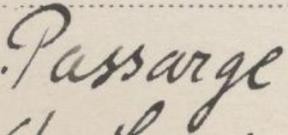 Jean PawekLeg. 1970Malawi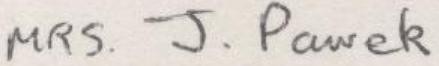 G. PenalyDet.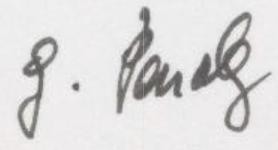 Martin Péterfi1875-1922Rumänien Ungarn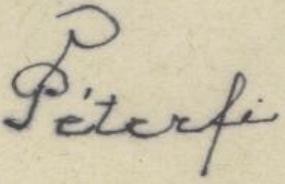 Sava Petrović1839-1889Serbien ehem. Jugoslawien (= Dr. S. Petrocić)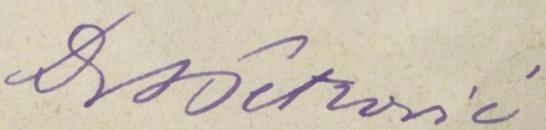 Franz Petter1798-1853Jugoslawien Deutschland Italien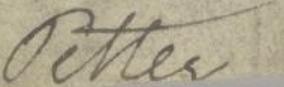 Adolf Pichler1819-1900Österreich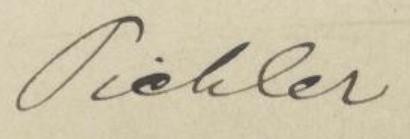 Thomas Pichler1828-1903Österreich Bulgarien Griechenland IranItalien Yugoslawien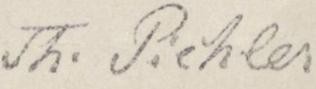 Gustav von Pidoll1812-1859Kroatien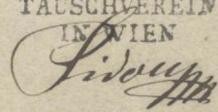 Jean Baptiste Louis Pierre1833-1905Vietnam Kambotscha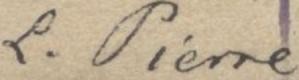 J. PilzLeg. 1948Österreich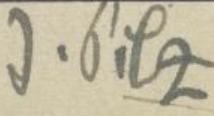 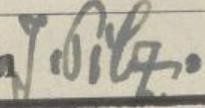 Leonidas C. Pinatzi1891-1964Griechenland(= det. LCP)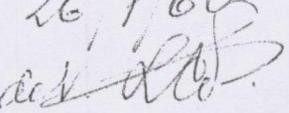 C. PinardLeg. 1843Türkei Israel Syrien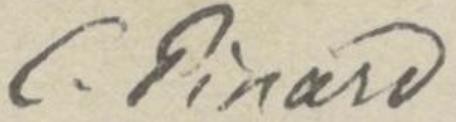 Josef Claudius Ritter Pittoni von Dannenfeldt1797-1878Italien Slowenien Österreich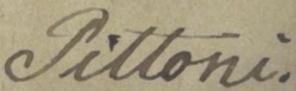 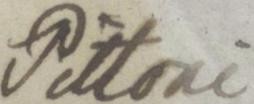 Paul Friedrich Johann Moritz Pogge1838-1884Angola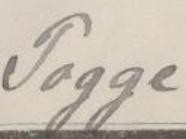 Eugène Poilane1887-1964Vietnam Kambodscha(Handschrift Eugène Poilane)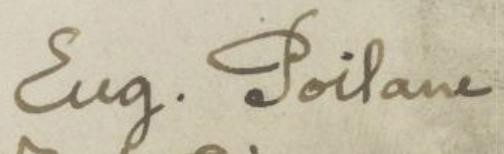 Karl Polák1847-1900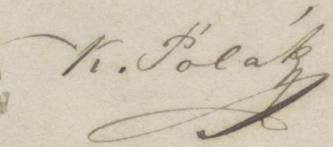 Sandor Polgár1876-1944Ungarn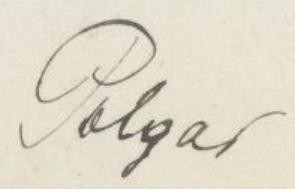 Nicolas Charles Pontarlier1812-1889Frankreich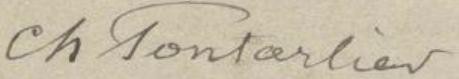 Franz Edler von Portenschlag-Ledermayer1772-1822Österreich Kroatien (= Portsch.)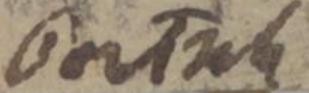 Pietro Porta1832-1923Italien Spanien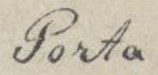 Paulo de Campos Porto1889-1968Brasilien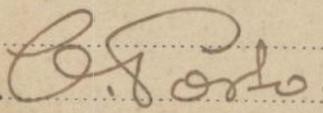 Gustav Adolf Poscharsky1832-1915Deutschland Tschechien Schweiz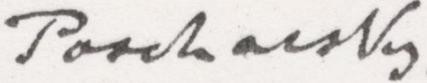 Eva Hedwig Ingeborg Potztal1924-Det. Deutschland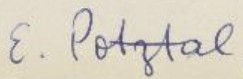 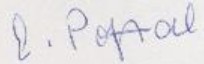 Peter Prahl1843-1911Deutschland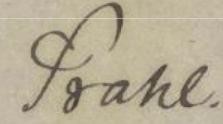 Ernst Preissmann1844-1928Österreich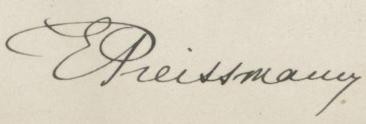 Otto PrelingerLeg. 1893Slowenien Österreich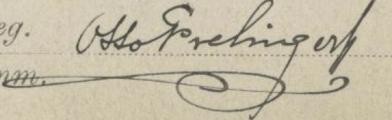 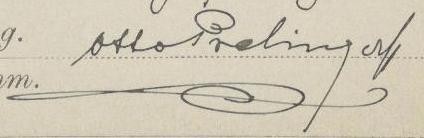 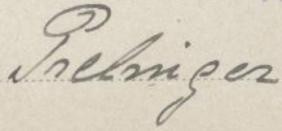 PreladoLeg. 1894Mosambik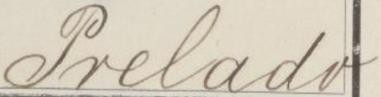 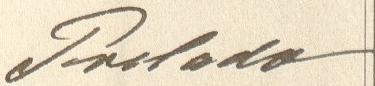 ProcharskyLeg. 1882Deutschland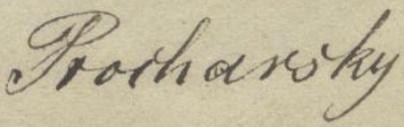 B. PrzybylskiLeg. 1893Italien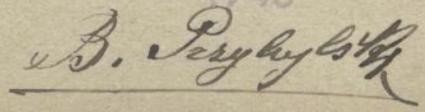 Hippolyte Puech1834-1914Frankreich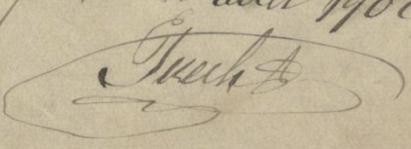 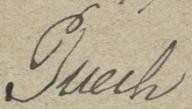 Francois Puget1829-1880Frankreich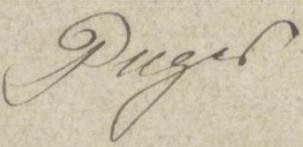 Paul Quarré1904-1980Dem. Rep. Kongo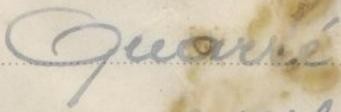 Edith Marie Raadts1914-2004Deutschland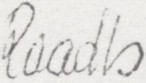 Nikomed Baron Rastern1806-1875Slowenien (= Baron Rastern)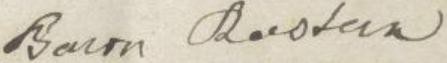 Robert Rauscher1806-1890Österreich Tschechien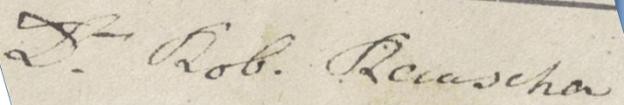 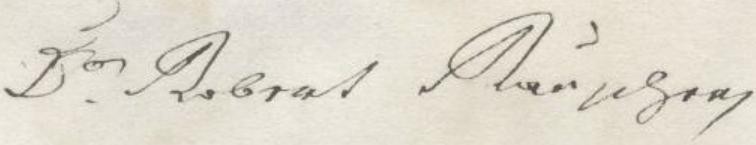 (= Dr. Robert Rauscher)Thomas Raus1949-Det.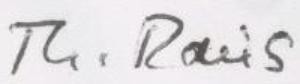 Constantin Andreas von Regel1890-1970Deutschland Schweiz TürkeiIrak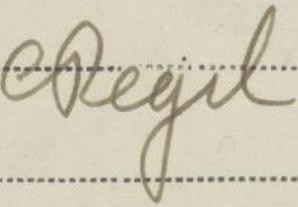 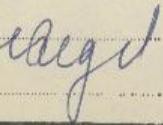 Anders Fredrik Regnell1807-1884Brasilien Schweden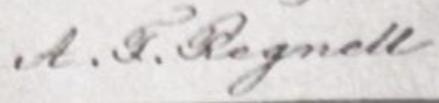 ReßmannLeg. 1880Italien(= Dr. Reßmann)August Emanuel von Reuss1811-1873Österreich Tschechien Slowakei Kroatien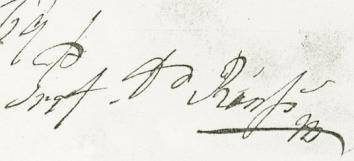 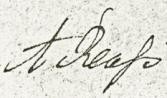 (Die oberen beiden Signaturen sind entnommen aus: https://www.researchgate.net/publication/335147745_The_Reuss_herbarium) (= Prof. Dr. Reuss)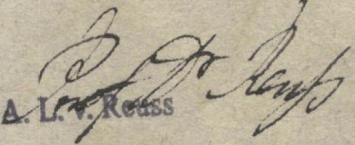 August Leopold von Reuss1841-1924Österreich Tschechien Slowakei Kroatien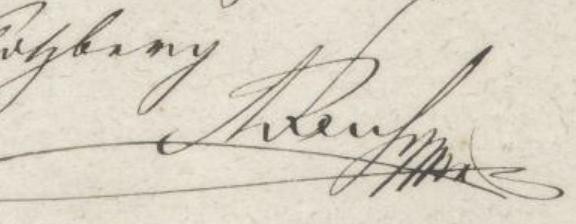 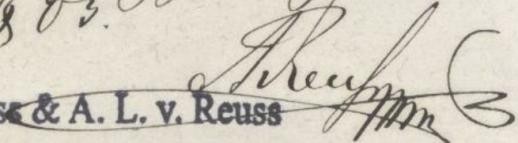 Wilhelm Joseph Reuss1849-1927Österreich Tschechien Slowakei Kroatien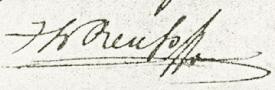 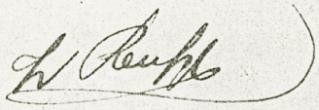 (Beide Signaturen sind entnommen aus: https://www.researchgate.net/publication/335147745_The_Reuss_herbarium)Elisée Reverchon1835-1914Frankreich Algerien Griechenland Spanien Portugal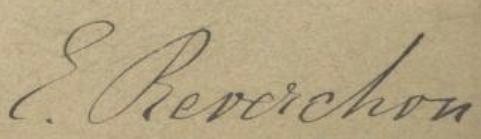 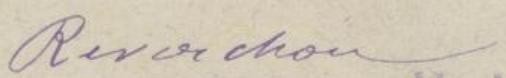 Lajos Richter1844-1917Ungarn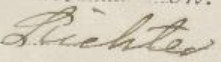 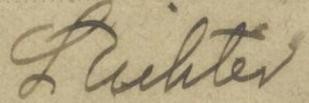 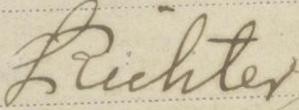 Ludwig Riedel1790-1861Brasilien Frankreich Deutschland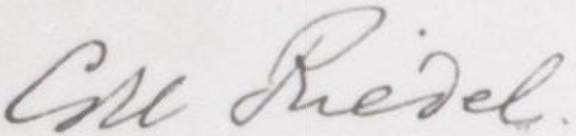 Gregorio Rigo1841-1922Italien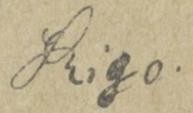 Carl Risch1878-1960Deutschland Schweiz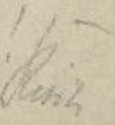 [Hans] RistowLeg. 1962Deutschland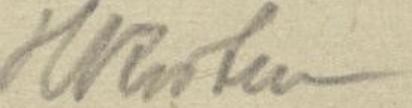 Gustav Adolf Ritter1830-1862Deutschland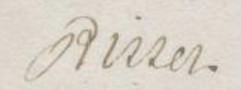 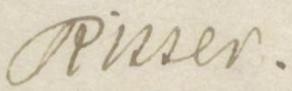 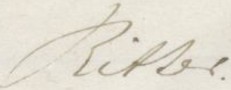 Michael Rohde1782-1812Polen Österreich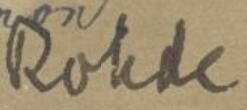 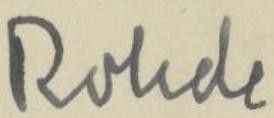 Julius Römer1848-1926Österreich Deutschland Ungarn Rumänien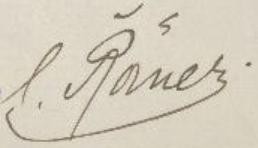 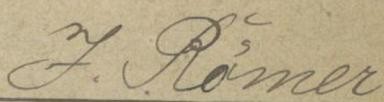 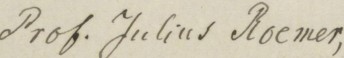 Karl (Carl) Ronniger1871-1945Österreich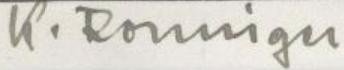 Ljudevit (Ludwig) Rossi1850-1932Kroatien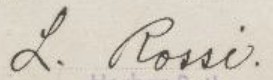 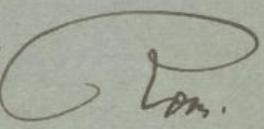 Edouardo Rostan1826-1895Italien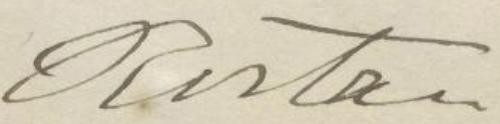 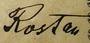 A. RudolphLeg. 1900Kroatien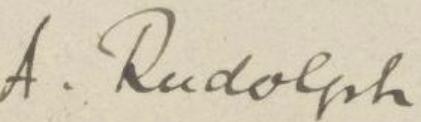 Heinrich Sabransky1864-1915Ungarn Slowakei Italien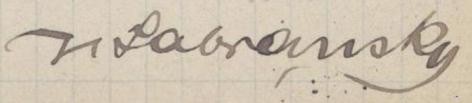 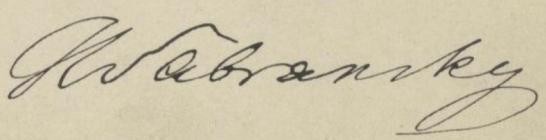 SabriLeg. 1928Türkei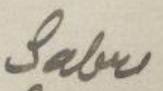 Joh. ŠaferLeg. 1891Slowenien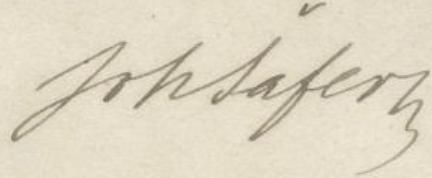 Ernst Adolf Sagorski1847-1929Deutschland Jugoslawien Bosnien Albanien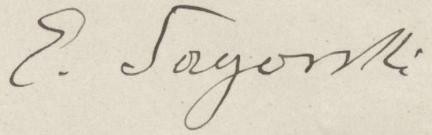 (Frère) Etienne Saltel1837-1906Frankreich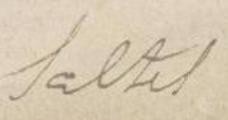 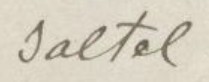 Carl Gustav Sanio1832-1891Polen Deutschland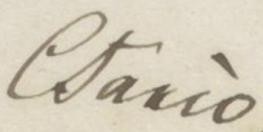 Guilherme SantosLeg. 1922Brasilien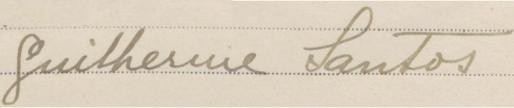 Charles Sprague Sargent1841-1927USAMexico China Japan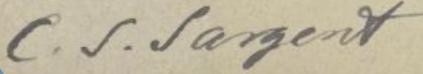 C. Szenczy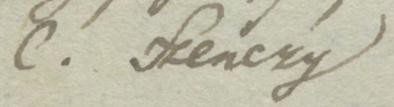 Julius Schäde1802-1868Polen Deutschland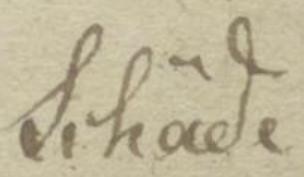 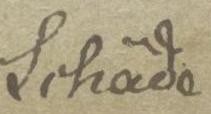 Carl Julius Adolph Scharlok1809-1899Deutschland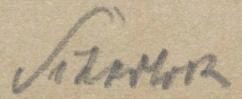 Johann Heinrich Rudolf Schenck1860-1927Mexiko Brasilien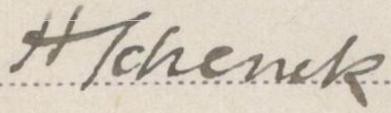 G. [?] ScheibeLeg. 1926Deutschland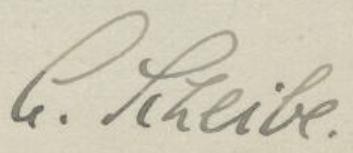 August Adolf Carl Scheppig1834-1904Deutschland Russland Dänemark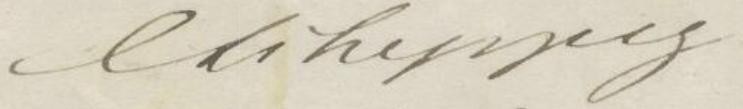 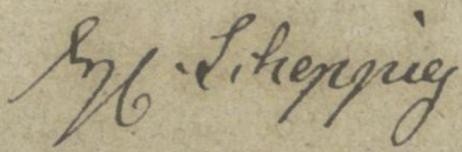 Wilhelm Georg Schimper1804-1878Äthiopien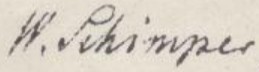 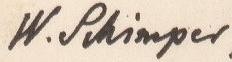 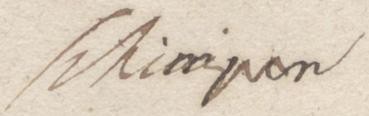 Victor Felix Schiffner1862-1944Indonesien Brasilien Österreich Deutschland Frankreich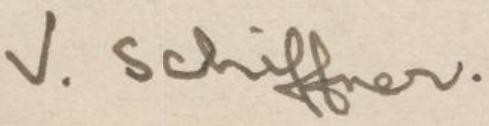 Schlickum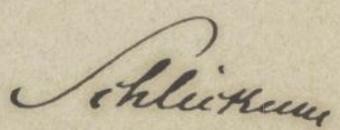 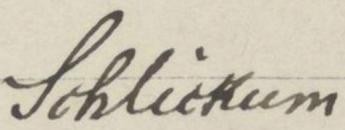 Joseph Calasenz Schlosser von Klekovski1808-1882Kroatien Österreich Tschechien(= Dr. Schlosser)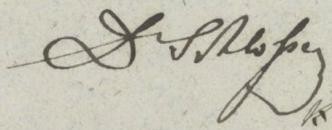 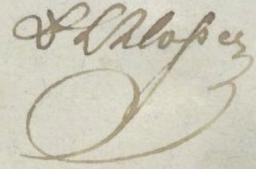 Charles Leopold Schlipalius1848-1927Australien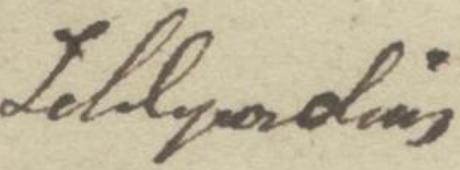 Friedrich Richard Rudolf Schlechter1872-1925Papua- Neuguinea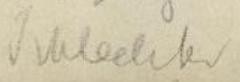 Hans Joachim Eberhard Schlieben1902-1975Tansania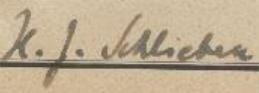 Maximilian Schmattorsch1883-1960Deutschland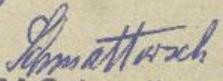 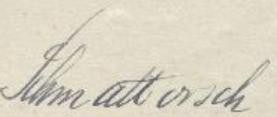 W. Schmolk(Obergartenmeister BGBM)Leg. 1962Deutschland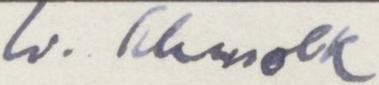 Ludwig Schnee1908-1975Venezuela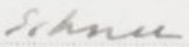 SchnellerLeg. 1859Serbien Slowakei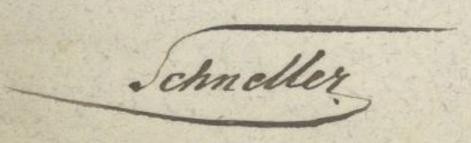 SchniewindSchweiz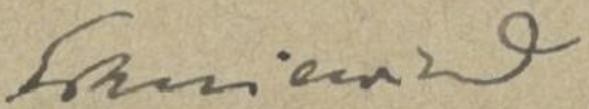 Friedrich Wilhelm Scholz1847-1903Österreich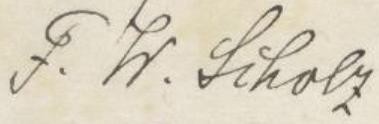 Hildemar Wolfgang Scholz1928-2012Deutschland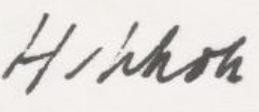 SchreiberÖsterreich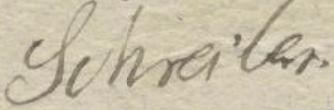 Hermann von Schrenk1873-1953USA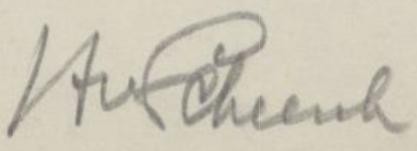 SchröckingerLeg. 1865Rumänien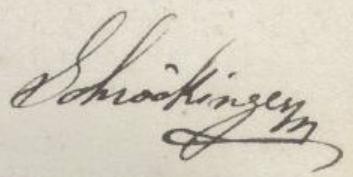 O. et R. SchulzDeutschland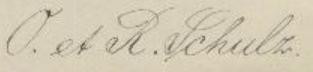 Paul Schuster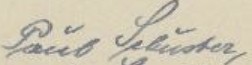 Schütze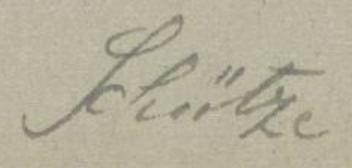 Philipp Johann Ferdinand Schur1799-1878Rumänien Österreich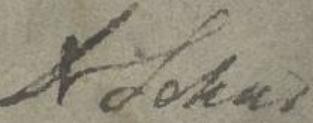 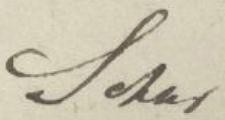 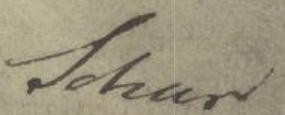 Carl Theodor Maximilian Schulze1841-1915Deutschland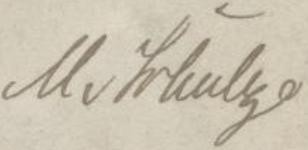 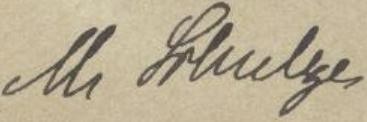 Roman Schulz1873-1926Deutschland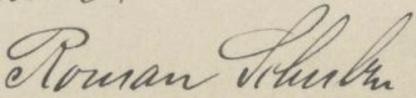 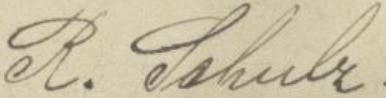 Otto Eugen Schulz1874-1936Deutschland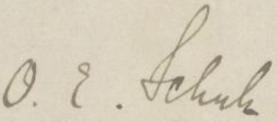 Wolfram Schultze-Motel1934-2011Indonesien Neuguinea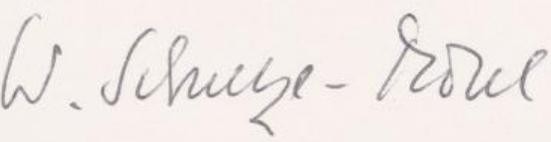 Carl Ferdinand Schwarzer1829-1870Deutschland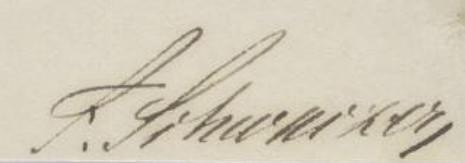 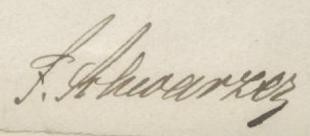 Georg August Schweinfurth1836-1925Deutschland Ägypten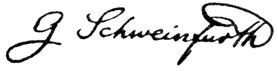 (Signatur entnommen aus de.wikipedia.org)Carl August Wilhelm Schwacke1848-1904Brasilien Deutschland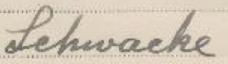 Wenzel Johann Vaclav Jan Sekera1815-1875Tschechien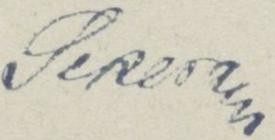 M. SelmonsLeg. 1911Polen Deutschland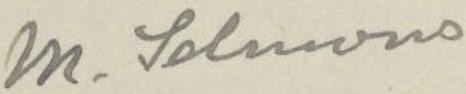 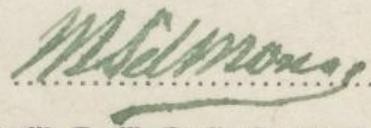 (Frère) (Hermano) Sennen1861-1937Frankreich Marokko Spanien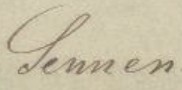 Richard Heinrich Wilhelm Seydel1885-1972Namibia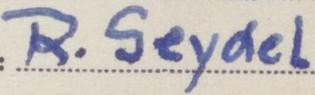 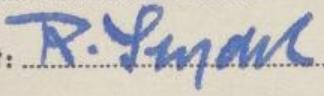 Friedrich Simony1813-1896Italien Österreich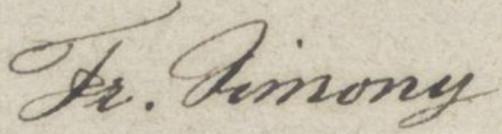 Paul Ernst Emil Sintenis1847-1907Türkei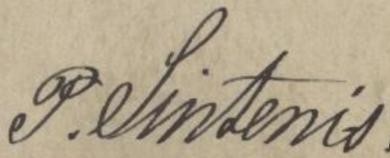 SkofitzÖsterreich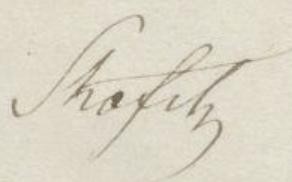 Hans Solereder1860-1920USADeutschland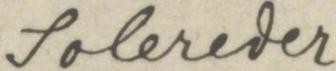 Ruggero Felice Solla1859-Italien Österreich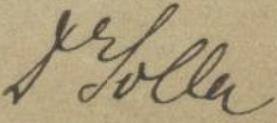 Ignatius Sommerauer-1854Österreich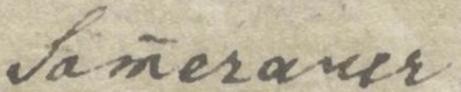 SonklarLeg. 1876Österreich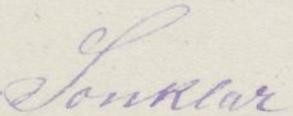 Cornelis Gijsbert Gerrit Jan van Steenis1901-1986Indonesien Niederlande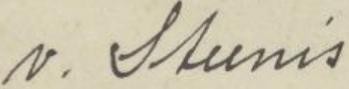 Hans Steininger1856-1891Österreich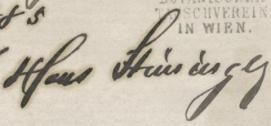 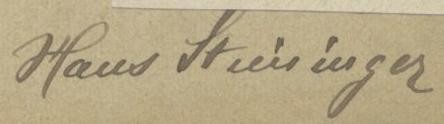 W. SteinitzLeg. 1870Ungarn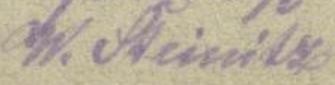 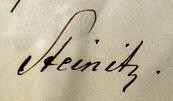 Dr. A. SteierLeg. 1913Deutschland(= Dr. Steier)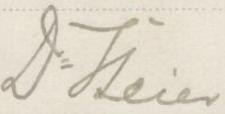 Mariette SteinerDet. 1987BGBM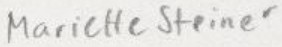 Johann StelzhamerLeg. 1908Leg. 1921Tschechien Österreich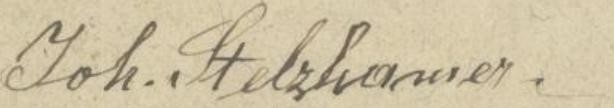 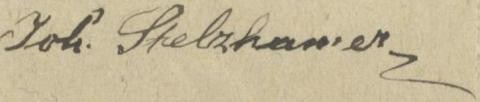 Heinz Stiefelhagen1887-1946Deutschland Bulgarien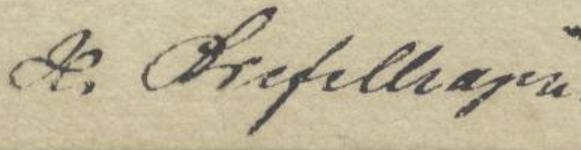 Otakar Frantisek Štika1814-1900Tschechien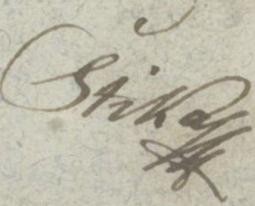 Benjamin Clemens Masterman Stone1933-1994Malaysia USAPhilippinen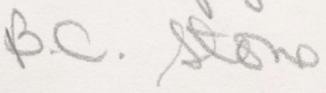 Václav Stříbrný (Stribrny)1853-1933Bulgarien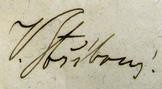 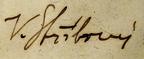 (Pater) Gabriel Strobl1846-1925Slowenien Österreich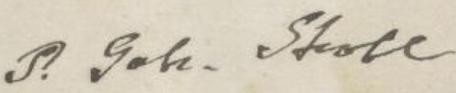 Liliane Stutz de OrtegaParaguay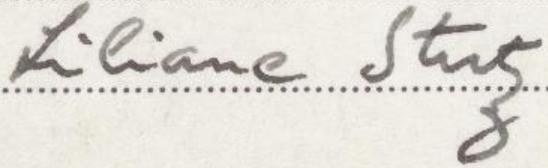 U. SüneLeg. 1976Deutschland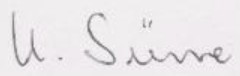 Johann Nepomuk Szovits-1830Armenien Aserbaidschan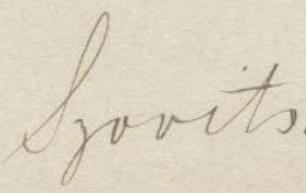 Ralph E. S. TannerLeg. 1951Leg. 1953Leg. 1957Tansania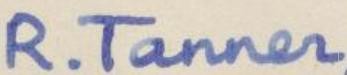 Paul Hermann Wilhelm Taubert1862-1897Brasilien Deutschland Lybien Malta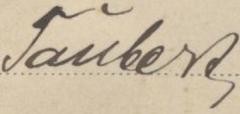 Gyula (Julius August) Tauscher1832-1882Ungarn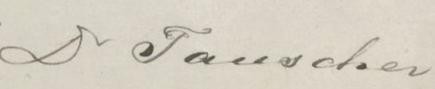  (= Dr. Tauscher)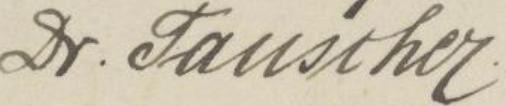 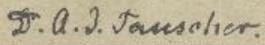 Vanda Terzo1944-Italien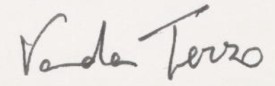 Günther Tessmann1884-1969Peru Brasilien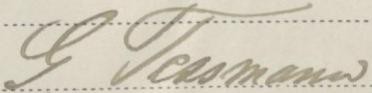 Georges Marie Patrice Charles Le Testu1877-1967Mosambik Gabun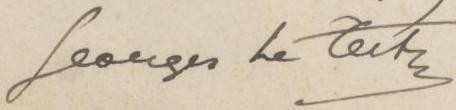 Bella Textori (Izabella Textorisova)1866-1944Slowakei Tschechien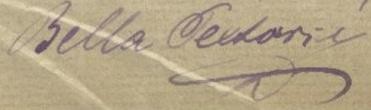 Johannes Elias Teysman1808-1882Java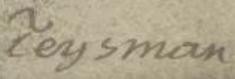 A. TholinLeg. 1878-1903Frankreich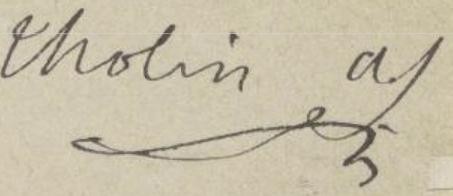 ThomasLeg. 1854Italien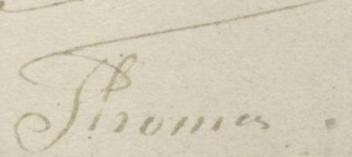 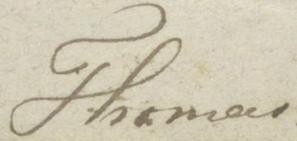 Northcote W. ThomasLeg. 1914Sierra Leone Nigeria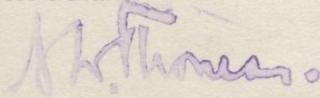 George Henry Kendrick Thwaites1812-1882Sri Lanka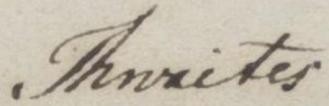 Luise Tiersch-Patzki1870-1937Österreich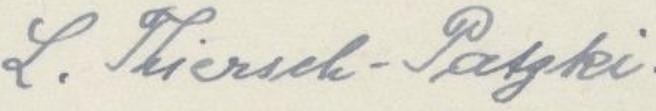 Adolph Toepffer1853-1931Spanien Österreich Deutschland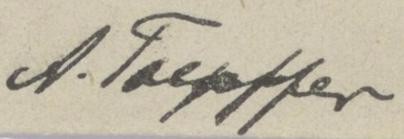 Mutius Josephus Spiritus de Tommasini1794-1879Kroatien Italien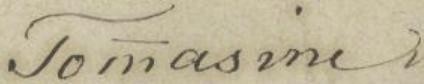 Adolphe Tonduz1862-1921Costa Rica Guatemala Schweiz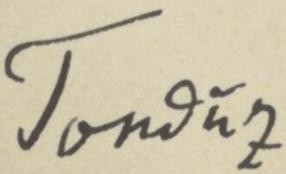 E. ToschLeg. 1926Polen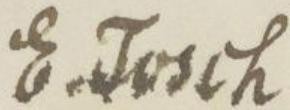 Georg Treffer1847-1902Österreich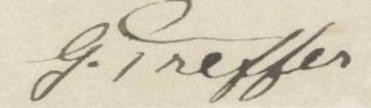 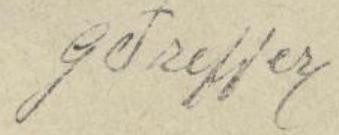 Frederico Trémols y Borrell1831-1900Spanien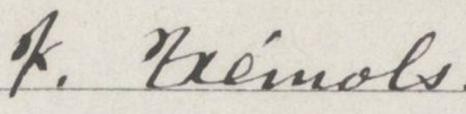 Gottfried Reinhold Treviranus1776-1837DeutschlandN.A.Ludolf Christian (L. C.) Treviranus1779-1864Deutschland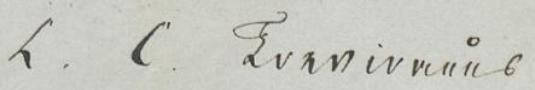 Carl Troll1899-1975Tansania Bolivien Chile Indien Mexiko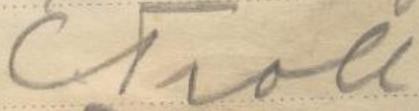 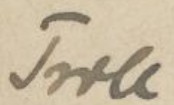 Victor Trouvé(Großvater von Victor Engelhardt)Leg. 1886Italien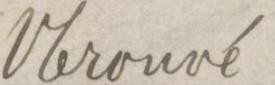 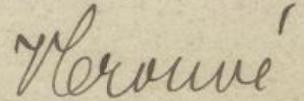 Paul Tuley1929-Nigeria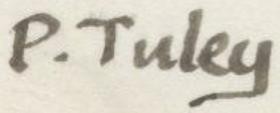 (Mrs. ) D. R. TweedieLeg. 1958Tansania(= Mrs. Tweedie)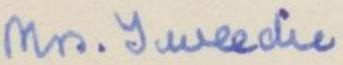 Rudolf von Uechtritz1838-1886Deutschland Österreich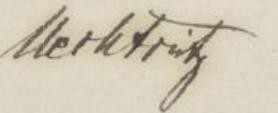 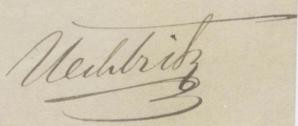 Karl Untchj1852-1909Italien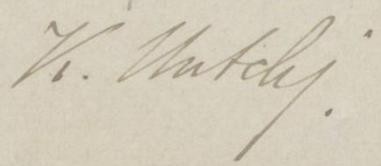 Armando Jesús Urquiola Cruz1949-2009Kuba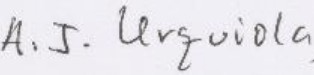 Jakob Utsch1824-1901Deutschland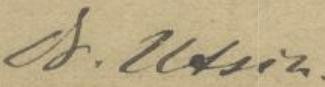 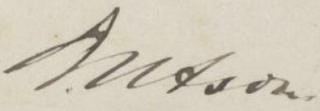 (= Dr. Utsch)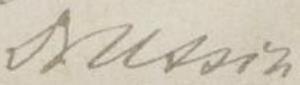 Clara UtschLeg. 1867Deutschland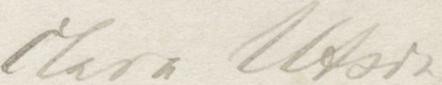 VaccariItalien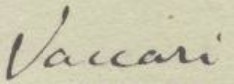 Theodoric Valeton1855-1929Det. (Indonesien)(= Th. Valet.)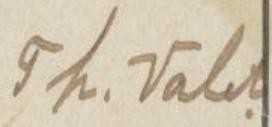 Karel Vandas1861-1923Tschechien Mazedonien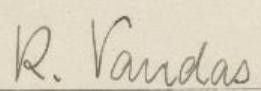 (Father) Morice Vanoverbergh1885-1982Philippinen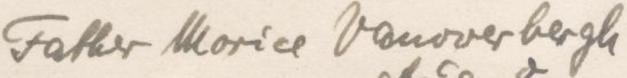 G. R. C. Van SomerenLeg. 1982Kenia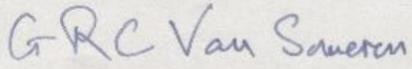 George Richard Vasey1853-1921USAKanada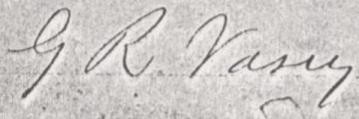 Bernard Verdcourt1925-2011Großbritannien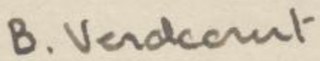 (Abbé) VergéFrankreich= Legit abbé Vergé)Jaroslav Vesely1906-Österreich Tschechien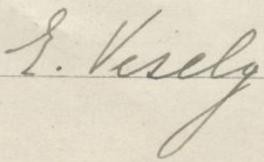 Carlos Vicioso1897-1968Spanien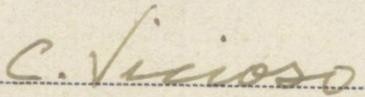 Ferdinand Valentin Vielguth1825-1915Österreich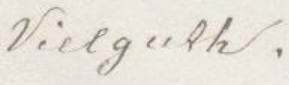 Dr. Robert VogtHerbarium BGBMDet.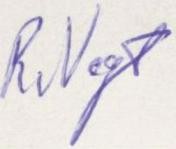 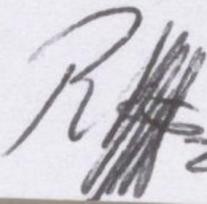 Georg Ludwig August Volkens1855-1917Deutschland Indonesien Ägypten Kenia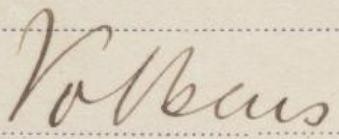 Vaclav Vrany1851-1929Slowakei Ungarn Tschechien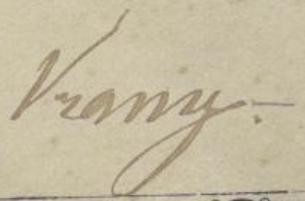 Ljudevit Farkas Vukotinović1813-1893Kroatien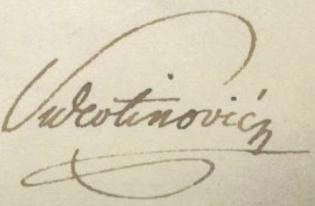 Erna Walter1893-1992Deutschland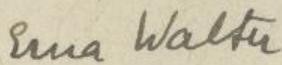 Maria das Graças Lapa Wanderley1947-Brasilien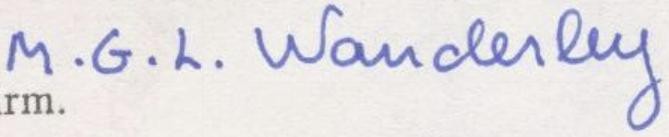 WasilijevLeg. 1927Ukraine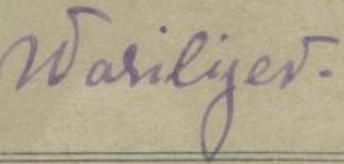 Maximilian Weigend1969-Deutschland Kolumbien Ecuador Peru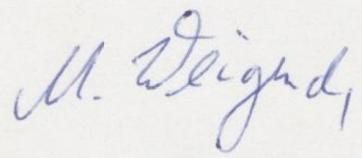 S. WeigandLeg. 1913Kanada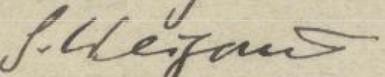 Carl Ernst August Weihe1779-1834Deutschland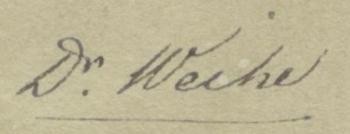 Emanuel Weiß1837-1870Japan Österreich Tschechien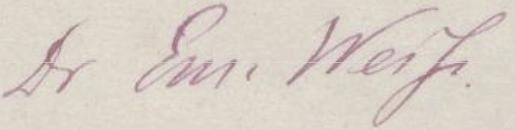 J. R. WelchLeg. 1957Tansania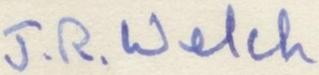 WellmannLeg. 1908Angola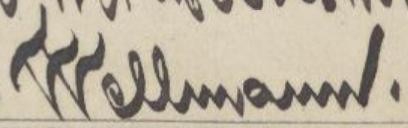 Eduard Wenck1811-1896Deutschland Schweiz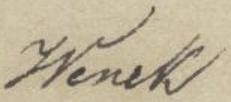 H. G. WeyerLeg. 1945Deutschland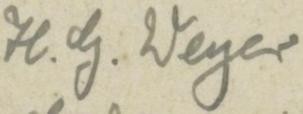 Carl Friedrich WiefelLeg. 1899Deutschland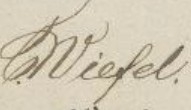 WierzbickiRumänien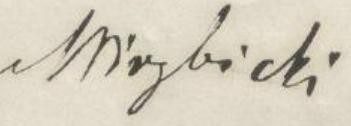 Johann Baptist Wiesbaur (S. J.)1836-1906Österreich Tschechien Ungarn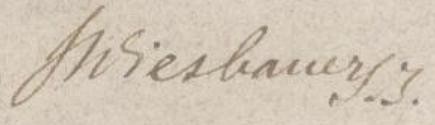 Heinrich Moritz Willkomm1821-1895Deutschland Spanien Portugal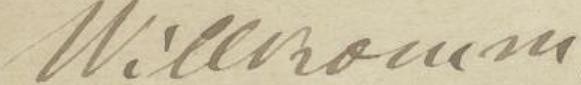 E. H. Wilson1876-1930Japan China USA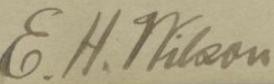 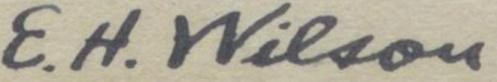 Moritz (Mauritz) Winkler1812-1889Deutschland Rumänien Tschechien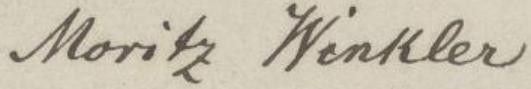 (= mwinkler)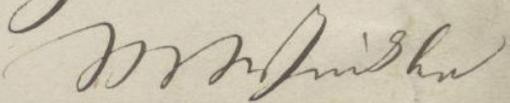 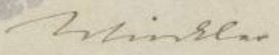 WinterLeg.1893Schweiz(= Dr. Winter)Philipp Wilhelm Wirtgen1806-1870Deutschland(= Dr. Ph. Wirtgen)Ferdinand Paul Wirtgen1848-1924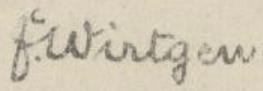 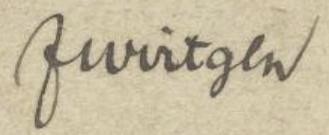 (= F. Wirtgen)Max Carl Wittmack1839-1929Österreich Deutschland Mexiko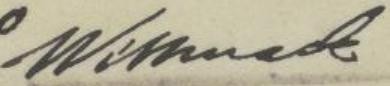 Franz Theodor Wolf (S. J.)1841-1924Deutschland Italien Schweden Ecuador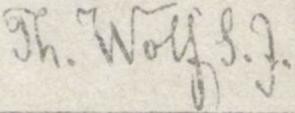 Eustach Woloszczak1835-1918Ukraine Österreich Polen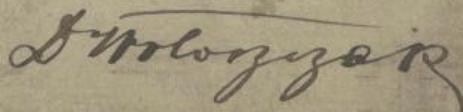 Geoffrey Howorth Spencer Wood1927-1957Uganda Malaysia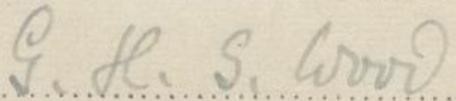 Tone Wraber1938-2010Slowenien Nepal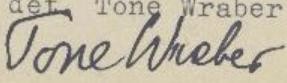 Zahn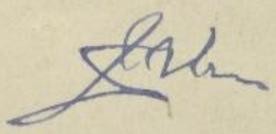 Georg August Zenker1855-1922Kamerun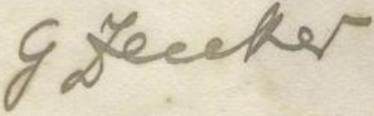 Bernhard Zepernick1926-2019Det.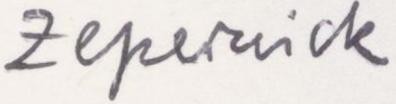 Carl Ludwig Philip Zeyher1799-1858Deutschland Südafrika Mauritius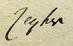 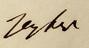 Hermogenes Ziesché1888-1909Polen Deutschland Italien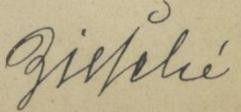 ZilzFrankreich(=Prof. Zilz)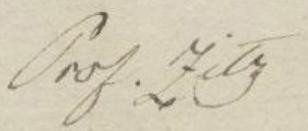 B. ZolyómiLeg. 1927Ungarn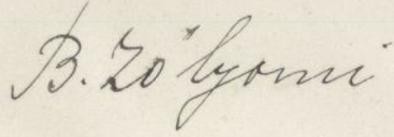 